                                                                                                            РЕСПУБЛИКА КРЫМ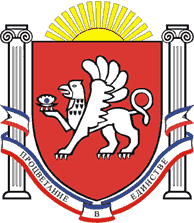 РАЗДОЛЬНЕНСКИЙ РАЙОНКОВЫЛЬНОВСКИЙ СЕЛЬСКИЙ СОВЕТ   34 (внеочередное) заседание 2 созываРЕШЕНИЕСписок изменяющих документов(в редакции созыва  Решения Ковыльновского сельского совета 38 (внеочередное) заседание 2 созыва от 28.03.2022г. №240,  44 (внеочередное) заседание 2 созыва от 28.09.2022 года №274, 46 (внеочередное) заседание 2 созыва от 26.12.2022 №306) «13 » декабря  2021 года		     с. Ковыльное		                  №212 О бюджете  муниципального образования Ковыльновское сельское поселение Раздольненского района Республики Крым на 2022 год  и на плановый период 2023 и 2024 годов В соответствии с Бюджетным кодексом Российской Федерации, Федеральным законом от 6 октября 2003 года № 131 - ФЗ «Об общих принципах организации местного самоуправления в Российской Федерации», Законом Республики Крым от 08 августа 2014 года № 54-ЗРК «Об основах местного самоуправления в Республике Крым», Положением о бюджетном процессе в муниципальном образовании Ковыльновское сельское поселение Раздольненского района Республики Крым», утвержденном решением Ковыльновского сельского совета от 10.12.2019 № 42 (в редакции решений от 02.06.2020, от 30.04.2021 № 162, от 03.12.2021 № 210), Уставом муниципального образования Ковыльновское сельское поселение Раздольненского района Республики Крым, Ковыльновский сельский советРЕШИЛ: 1. Утвердить основные характеристики бюджета муниципального образования Ковыльновское сельское поселение Раздольненского района Республики Крым на 2022 год:          1.1. общий объем доходов в сумме 8 325 517,65 рублей, в том числе:  налоговые и неналоговые доходы в сумме 3 047 222,00 рублей, безвозмездные поступления (межбюджетные трансферты) 5 278 295,65 рублей.1.2. утвердить расходы в сумме 8 536 550,65  рублей1.3. верхний предел муниципального внутреннего долга на 1 января 2023 года в сумме 0,00 рублей, в том числе верхний предел долга по муниципальным гарантиям в сумме 0,00 рублей;1.4. дефицит  бюджета сельского поселения в  сумме 211033,00 рублей;2. Утвердить основные характеристики бюджета муниципального образования Ковыльновское сельское поселение Раздольненского района Республики Крым на плановый период 2023  и  2024 годов:2.1. общий объем доходов на 2023 год  в сумме 5 838 427,31 рублей, в том числе: налоговые и неналоговые доходы в сумме 2 289 926,00 рублей, безвозмездные поступления (межбюджетные трансферты) в сумме 3 548 501,31 рублей и на 2024 год в сумме 5 747 790,31 рублей, в том числе:  налоговые и неналоговые доходы в сумме 2 399 077,00 рублей, безвозмездные поступления (межбюджетные трансферты)  в сумме   3 348 713,31  рублей;2.2. утвердить расходы на 2023 год в сумме 5 838 427,31 рублей, в том числе условно утвержденные расходы в сумме 100 111,53  рублей и на 2024 год в сумме 5 747 790,31 рублей, в том числе условно утвержденные расходы в сумме           195 274,25  рублей;2.3. верхний предел муниципального внутреннего долга на 01 января 2024 года в сумме 0,00 рублей, в том числе верхний предел долга по муниципальным гарантиям в сумме 0,00 рублей и на 01 января 2025 года в сумме 0,00 рублей, в том числе верхний предел долга по муниципальным гарантиям в сумме 0,00 рублей;2.4. дефицит  бюджета сельского поселения на 2023 год в  сумме 0,00 рублей  и на 2024 год в  сумме 0,00 рублей.3. Утвердить объем поступлений доходов в бюджет муниципального образования Ковыльновское сельское поселение  Раздольненского района Республики Крым по кодам видов (подвидов) доходов:3.1.  на 2022 год согласно приложению 1 к настоящему решению;3.2. на плановый период 2023 и 2024 годов согласно приложению 1а к настоящему решению.4. Утвердить ведомственную структуру расходов бюджета муниципального образования Ковыльновское сельское поселение Раздольненского района Республики Крым:4.1. на 2022 год согласно приложению 2 к настоящему решению;4.2. на плановый период 2023 и 2024 годов согласно приложению 2а к настоящему решению. 5. Утвердить распределение расходов бюджета муниципального образования Ковыльновское сельское поселение Раздольненского района Республики Крым по разделам, подразделам, целевым статьям, группам и подгруппам видов расходов:5.1. на 2022 год согласно приложению 3 к настоящему решению;5.2. на плановый период 2023 и 2024 годов согласно приложению 3а  к настоящему решению.6. Утвердить распределение расходов бюджета муниципального образования Ковыльновское сельское поселение Раздольненского района Республики Крым по целевым статьям, группам и подгруппам видов расходов, разделам, подразделам:6.1. на 2022 год согласно приложению 4 к настоящему решению;6.2. на плановый период 2023 и 2024 годов согласно приложению 4а  к настоящему решению.7. Утвердить источники финансирования дефицита бюджета муниципального образования Ковыльновское сельское поселение Раздольненского района Республики Крым:7.1. на 2022 год согласно приложению 5 к настоящему решению;7.2. на плановый период 2023 и 2024 годов согласно приложению 5а  к настоящему решению.8. Утвердить объем межбюджетных трансфертов,  получаемых из других бюджетов бюджетной системы Российской Федерации в бюджет муниципального образования Ковыльновское сельское поселение Раздольненского района Республики Крым:8.1. на 2022 год согласно приложению 6  к настоящему решению;8.2. на плановый период 2023 и 2024 годов согласно приложению 6а  к настоящему решению.9. Утвердить в составе расходов бюджета муниципального образования Ковыльновское сельское поселение Раздольненского района Республики Крым резервный фонд Администрации Ковыльновского сельского поселения Раздольненского района Республики Крым на 2022 год в сумме 1 000,00 рублей, на 2023 год в сумме 1 000,00 рублей, на 2024 год в сумме 1 000,00 рублей. 10. Установить в бюджете Ковыльновского сельского поселения Раздольненского района Республики Крым на 2022 год и на плановый период 2023 и 2024 годов условно утвержденные расходы:- на первый год планового периода 2,5 процента общего объема расходов бюджета (без учета расходов бюджета, предусмотренных за счет межбюджетных трансфертов из других бюджетов бюджетной системы Российской Федерации, имеющих целевое назначение);- на второй год планового периода 5 процентов общего объема расходов бюджета (без учета расходов бюджета, предусмотренных за счет местных трансфертов из других бюджетов бюджетной системы Российской Федерации, имеющих целевое назначение).11. Установить, что добровольные взносы и пожертвования, поступившие в бюджет муниципального образования Ковыльновское сельское поселение, направляются в установленном порядке на увеличение расходов бюджета муниципального образования Ковыльновское сельское поселение Раздольненского района Республики Крым соответственно целям их предоставления.12. Установить, что руководители органов местного самоуправления и муниципальных учреждений муниципального образования Ковыльновское сельское поселение Раздольненского района Республики Крым не вправе принимать в 2022 году и в плановом периоде 2023 и 2024 годов решения, приводящие к увеличению штатной численности работников органов местного самоуправления и муниципальных учреждений, за исключением случаев принятия решений о наделении органов местного самоуправления муниципального образования Ковыльновское сельское поселение Раздольненского района Республики Крым дополнительными полномочиями, требующими увеличения штатной численности.13. Установить, что бюджетные ассигнования, предусмотренные на оплату труда работников бюджетной сферы на 2022 год и плановый период 2023 и 2024 годов, обеспечивают системы оплаты труда работников органов местного самоуправления и муниципальных учреждений по отраслевому принципу в соответствии с нормативными актами Республики Крым и муниципального образования Ковыльновское сельское поселение Раздольненского района Республики  Крым.«Увеличить (индексировать) с 1 октября 2022 года размеры денежных содержаний лиц, замещающих муниципальные должности в органах местного самоуправления муниципального образования Ковыльновское сельское поселение Раздольненского района Республики Крым, размеры должностных окладов муниципальных служащих и ежемесячной надбавки за классный чин муниципальных служащих в органах местного самоуправления муниципального образования Ковыльновское сельское поселение Раздольненского района Республики Крым в 1,04 раза».14. Привлечение муниципальных заимствований в бюджет муниципального образования Ковыльновское сельское поселение Раздольненского района Республики Крым в 2022 году и в плановом периоде 2023 и 2024 годов не планируется. 15. Предоставление муниципальных гарантий за счет средств бюджета муниципального образования Ковыльновское сельское поселение Раздольненского района Республики Крым на 2022 год и на плановый период 2023 и 2024 годов не предусмотрено.16. Установить, что в 2022 году и в плановом периоде 2023 и 2024 годов все муниципальные унитарные предприятия Ковыльновское сельского поселения уплачивают в бюджет муниципального образования Ковыльновское сельское поселение Раздольненского района Республики Крым 50 % части прибыли, остающейся в распоряжении после уплаты налогов и иных обязательных платежей.              17. Остатки средств бюджета муниципального образования Ковыльновское сельское поселение Раздольненского района Республики Крым на начало текущего финансового года:в объеме не превышающем остаток средств на счете по учету средств бюджета муниципального образования Ковыльновское сельское поселение Раздольненского района Республики Крым могут направляться на покрытие временных кассовых разрывов и на увеличение бюджетных ассигнований на оплату заключенных от имени муниципального образования Ковыльновское сельское поселение Раздольненского района Республики Крым муниципальных контрактов на поставку товаров, выполнение работ, оказание услуг, подлежавших   в соответствии с условиями этих муниципальных контрактов оплате в отчетном финансовом году.     18. Нормативные правовые акты муниципального образования Ковыльновское сельское поселение Раздольненского района Республики Крым подлежат приведению, в соответствие с настоящим решением в трехмесячный срок со дня вступления в силу настоящего решения, за исключением случаев, установленных бюджетным законодательством Российской Федерации.     19. Настоящее решение вступает в силу с 1 января 2022 года.20. Настоящее решение подлежит обнародованию на официальном Портале   Правительства Республики Крым на странице Раздольненского муниципального района (razdolnoe.rk.gov.ru) в разделе «Муниципальные образования района», подраздел - Ковыльновское сельское поселение, а также на информационных стендах населенных пунктов  Ковыльновского сельского поселения и  на официальном сайте Администрации  Ковыльновского сельского  поселения  (kovulnovskoe.sp.ru).21. Контроль за выполнением настоящего решения возложить на комиссию Ковыльновского сельского совета по бюджету, налогам, муниципальной собственности, земельным и имущественным отношениям, социально-экономическому развитию, законности, правопорядку, служебной этике.Председатель Ковыльновского сельского совета - глава АдминистрацииКовыльновского  сельского поселения                                        Ю.Н. МихайленкоПриложение 6
к решению Ковыльновского сельского совета Раздольненского района Республики Крым «О бюджете муниципального образования Ковыльновское сельское поселение Раздольненского района Республики Крым на 2022 год и на плановый период 2023 и 2024 годов                       от 13 декабря 2021 года №212»           (в редакции решения Ковыльновского сельского совета Раздольненского района Республики Крым  от 26 декабря 2022 года №306)Объём межбюджетных трансфертов, получаемых из других бюджетов бюджетной системы Российской Федерации в бюджет муниципального образования Ковыльновское сельское поселение Раздольненского района Республики Крым на 2022 год(рублей)Приложение 6а
к решению Ковыльновского сельского совета Раздольненского района                                                                              Республики Крым «О бюджете муниципального образования                                                                                                                              Ковыльновское сельское поселение Раздольненского района                                                                                                            Республики Крым на 2022 год и на плановый период 2023 и 2024 годов»                                                                                                       от «13» декабря 2021 года №212Объём межбюджетных трансфертов, получаемых из других бюджетов бюджетной системы Российской Федерациив бюджет муниципального образования Ковыльновское сельское поселение Раздольненского района Республики Крым на плановый период 2023 и 2024 годоврублейПриложение 1 к решению Ковыльновского сельского совета Раздольненского района Республики Крым «О бюджете муниципального образования Ковыльновское сельское поселение Раздольненского района Республики Крым на 2022 год и на плановый период 2023 и 2024 годов от 13 декабря 2021 года №212 »(в редакции решения Ковыльновского сельского совета Раздольненского района Республики Крым от 26 декабря 2022 года №306)Приложение 1 к решению Ковыльновского сельского совета Раздольненского района Республики Крым «О бюджете муниципального образования Ковыльновское сельское поселение Раздольненского района Республики Крым на 2022 год и на плановый период 2023 и 2024 годов от 13 декабря 2021 года №212 »(в редакции решения Ковыльновского сельского совета Раздольненского района Республики Крым от 26 декабря 2022 года №306)Объем поступлений доходов в бюджет муниципального образования Ковыльновское сельское поселение Раздольненского района Республики Крым по кодам видов (подвидов) доходов на 2022 годОбъем поступлений доходов в бюджет муниципального образования Ковыльновское сельское поселение Раздольненского района Республики Крым по кодам видов (подвидов) доходов на 2022 годОбъем поступлений доходов в бюджет муниципального образования Ковыльновское сельское поселение Раздольненского района Республики Крым по кодам видов (подвидов) доходов на 2022 год(рублей)КодНаименование доходаСумма12310000000000000000НАЛОГОВЫЕ И НЕНАЛОГОВЫЕ ДОХОДЫ3 047 222,0010102010011000110Налог на доходы физических лиц с доходов, источником которых является налоговый агент, за исключением доходов, в отношении которых исчисление и уплата налога осуществляются в соответствии со статьями 227, 227.1 и 228 Налогового кодекса Российской Федерации (сумма платежа (перерасчеты, недоимка и задолженность по соответствующему платежу, в том числе по отмененному)574 451,0010102010012100110Налог на доходы физических лиц с доходов, источником которых является налоговый агент, за исключением доходов, в отношении которых исчисление и уплата налога осуществляются в соответствии со статьями 227, 227.1 и 228 Налогового кодекса Российской Федерации (пени по соответствующему платежу)492,0010102010013000110Налог на доходы физических лиц с доходов, источником которых является налоговый агент, за исключением доходов, в отношении которых исчисление и уплата налога осуществляются в соответствии со статьями 227, 227.1 и 228 Налогового кодекса Российской Федерации (суммы денежных взысканий (штрафов) по соответствующему платежу согласно законодательству Российской Федерации)19,0010102020011000110Налог на доходы физических лиц с доходов, полученных от осуществления деятельности физическими лицами, зарегистрированными в качестве индивидуальных предпринимателей, нотариусов, занимающихся частной практикой, адвокатов, учредивших адвокатские кабинеты, и других лиц, занимающихся частной практикой в соответствии со статьей 227 Налогового кодекса Российской Федерации (сумма платежа (перерасчеты, недоимка и задолженность по соответствующему платежу, в том числе по отмененному)18 752,0010102020012100110Налог на доходы физических лиц с доходов, полученных от осуществления деятельности физическими лицами, зарегистрированными в качестве индивидуальных предпринимателей, нотариусов, занимающихся частной практикой, адвокатов, учредивших адвокатские кабинеты, и других лиц, занимающихся частной практикой в соответствии со статьей 227 Налогового кодекса Российской Федерации (пени по соответствующему платежу)7,0010102030011000110Налог на доходы физических лиц с доходов, полученных физическими лицами в соответствии со статьей 228 Налогового кодекса Российской Федерации (сумма платежа (перерасчеты, недоимка и задолженность по соответствующему платежу, в том числе по отмененному)53 203,0010102030012100110Налог на доходы физических лиц с доходов, полученных физическими лицами в соответствии со статьей 228 Налогового кодекса Российской Федерации (пени по соответствующему платежу)8,0010102030013000110Налог на доходы физических лиц с доходов, полученных физическими лицами в соответствии со статьей 228 Налогового кодекса Российской Федерации (суммы денежных взысканий (штрафов) по соответствующему платежу согласно законодательству Российской Федерации)768,0010503010011000110Единый сельскохозяйственный налог (сумма платежа (перерасчеты, недоимка и задолженность по соответствующему платежу, в том числе по отмененному)1 028 575,0010503010012100110Единый сельскохозяйственный налог (пени по соответствующему платежу)1 000,0010601030101000110Налог на имущество физических лиц, взимаемый по ставкам, применяемым к объектам налогообложения, расположенным в границах сельских поселений (сумма платежа (перерасчеты, недоимка и задолженность по соответствующему платежу, в том числе по отмененному)61 000,0010601030102100110Налог на имущество физических лиц, взимаемый по ставкам, применяемым к объектам налогообложения, расположенным в границах сельских поселений (пени по соответствующему платежу)54,0010606033101000110Земельный налог с организаций, обладающих земельным участком, расположенным в границах сельских поселений (сумма платежа (перерасчеты, недоимка и задолженность по соответствующему платежу, в том числе по отмененному)12 380,0010606033102100110Земельный налог с организаций, обладающих земельным участком, расположенным в границах сельских поселений (пени по соответствующему платежу)164,0010606043101000110Земельный налог с физических лиц, обладающих земельным участком, расположенным в границах сельских поселений (сумма платежа (перерасчеты, недоимка и задолженность по соответствующему платежу, в том числе по отмененному)812 000,0010606043102100110Земельный налог с физических лиц, обладающих земельным участком, расположенным в границах сельских поселений (пени по соответствующему платежу)4 745,0010804020011000110Государственная пошлина за совершение нотариальных действий должностными лицами органов местного самоуправления, уполномоченными в соответствии с законодательными актами Российской Федерации на совершение нотариальных действий8 450,0011105025100000120Доходы, получаемые в виде арендной платы, а также средства от продажи права на заключение договоров аренды за земли, находящиеся в собственности сельских поселений (за исключением земельных участков муниципальных бюджетных и автономных учреждений)426 100,0011105325100000120Плата по соглашениям об установлении сервитута, заключенным органами местного самоуправления сельских поселений, государственными или муниципальными предприятиями либо государственными или муниципальными учреждениями в отношении земельных участков, находящихся в собственности сельских поселений25,0011406025100000430Доходы от продажи земельных участков, находящихся в собственности сельских поселений (за исключением земельных участков муниципальных бюджетных и автономных учреждений)45 029,0011607090100000140Иные штрафы, неустойки, пени, уплаченные в соответствии с законом или договором в случае неисполнения или ненадлежащего исполнения обязательств перед муниципальным органом, (муниципальным казенным учреждением) сельского поселения0,0020000000000000000БЕЗВОЗМЕЗДНЫЕ ПОСТУПЛЕНИЯ5 278 295,6520215001100000150Дотации бюджетам сельских поселений на выравнивание бюджетной обеспеченности из бюджета субъекта Российской Федерации1 691 530,0020216001100000150Дотации бюджетам сельских поселений на выравнивание бюджетной обеспеченности из бюджетов муниципальных районов882 400,0020230024100022150Субвенции бюджетам сельских поселений на выполнение передаваемых полномочий субъектов Российской Федерации (на осуществление переданных органам местного самоуправления в Республике Крым  отдельных государственных полномочий в сфере административной ответственности)1 087,0020235118100000150Субвенции бюджетам сельских поселений на осуществление первичного воинского учета органами местного самоуправления поселений, муниципальных и городских округов255 506,0020249999100130150Прочие межбюджетные трансферты, передаваемые бюджетам сельских поселений (на ремонт автомобильных дорог местного значения в границах населенных пунктов поселения за счет акцизов)1 427 233,7020249999100870150Прочие межбюджетные трансферты, передаваемые бюджетам сельских поселений (на софинансирование расходных обязательств по содержанию автомобильных дорог общего пользования местного значения Республики Крым за счет средств дорожного фонда)970 538,9520705030100000150Прочие безвозмездные поступления в бюджеты сельских поселений50 000,00Всего доходов8 325 517,65Приложение 1а                                                                                                                                                      к решению Ковыльновского сельского совета Раздольненского района Республики Крым «О бюджете муниципального образования Ковыльновское сельское поселение Раздольненского района Республики Крым на 2022 год и на плановый период 2023 и 2024 годов » от «13» декабря 2021 года №212Приложение 1а                                                                                                                                                      к решению Ковыльновского сельского совета Раздольненского района Республики Крым «О бюджете муниципального образования Ковыльновское сельское поселение Раздольненского района Республики Крым на 2022 год и на плановый период 2023 и 2024 годов » от «13» декабря 2021 года №212Приложение 1а                                                                                                                                                      к решению Ковыльновского сельского совета Раздольненского района Республики Крым «О бюджете муниципального образования Ковыльновское сельское поселение Раздольненского района Республики Крым на 2022 год и на плановый период 2023 и 2024 годов » от «13» декабря 2021 года №212Объем поступлений доходов в бюджет муниципального образования Ковыльновское сельское поселение Раздольненского района Республики Крым по кодам видов (подвидов) доходов на плановый период 2023 и 2024 годовОбъем поступлений доходов в бюджет муниципального образования Ковыльновское сельское поселение Раздольненского района Республики Крым по кодам видов (подвидов) доходов на плановый период 2023 и 2024 годовОбъем поступлений доходов в бюджет муниципального образования Ковыльновское сельское поселение Раздольненского района Республики Крым по кодам видов (подвидов) доходов на плановый период 2023 и 2024 годовОбъем поступлений доходов в бюджет муниципального образования Ковыльновское сельское поселение Раздольненского района Республики Крым по кодам видов (подвидов) доходов на плановый период 2023 и 2024 годоврублейКодНаименование дохода2023 год, сумма2024 год, сумма123410000000000000000НАЛОГОВЫЕ И НЕНАЛОГОВЫЕ ДОХОДЫ2 289 926,002 399 077,0010102010011000110Налог на доходы физических лиц с доходов, источником которых является налоговый агент, за исключением доходов, в отношении которых исчисление и уплата налога осуществляются в соответствии со статьями 227, 227.1 и 228 Налогового кодекса Российской Федерации (сумма платежа (перерасчеты, недоимка и задолженность по соответствующему платежу, в том числе по отмененному)680 100,00714 100,0010503010011000110Единый сельскохозяйственный налог (сумма платежа (перерасчеты, недоимка и задолженность по соответствующему платежу, в том числе по отмененному)291 800,00297 600,0010601030101000110Налог на имущество физических лиц, взимаемый по ставкам, применяемым к объектам налогообложения, расположенным в границах сельских поселений (сумма платежа (перерасчеты, недоимка и задолженность по соответствующему платежу, в том числе по отмененному)101 000,00111 000,0010606033101000110Земельный налог с организаций, обладающих земельным участком, расположенным в границах сельских поселений (сумма платежа (перерасчеты, недоимка и задолженность по соответствующему платежу, в том числе по отмененному)10 000,0010 000,0010606043101000110Земельный налог с физических лиц, обладающих земельным участком, расположенным в границах сельских поселений (сумма платежа (перерасчеты, недоимка и задолженность по соответствующему платежу, в том числе по отмененному)748 000,00786 000,0010804020011000110Государственная пошлина за совершение нотариальных действий должностными лицами органов местного самоуправления, уполномоченными в соответствии с законодательными актами Российской Федерации на совершение нотариальных действий11 900,0012 400,0011105025100000120Доходы, получаемые в виде арендной платы, а также средства от продажи права на заключение договоров аренды за земли, находящиеся в собственности сельских поселений (за исключением земельных участков муниципальных бюджетных и автономных учреждений)445 900,00466 700,0011105325100000120Плата по соглашениям об установлении сервитута, заключенным органами местного самоуправления сельских поселений, государственными или муниципальными предприятиями либо государственными или муниципальными учреждениями в отношении земельных участков, находящихся в собственности сельских поселений26,0027,0011607090100000140Иные штрафы, неустойки, пени, уплаченные в соответствии с законом или договором в случае неисполнения или ненадлежащего исполнения обязательств перед муниципальным органом, (муниципальным казенным учреждением) сельского поселения1 200,001 250,0020000000000000000БЕЗВОЗМЕЗДНЫЕ ПОСТУПЛЕНИЯ3 548 501,313 348 713,3120215001100000150Дотации бюджетам сельских поселений на выравнивание бюджетной обеспеченности из бюджета субъекта Российской Федерации1 519 677,001 310 956,0020216001100000150Дотации бюджетам сельских поселений на выравнивание бюджетной обеспеченности из бюджетов муниципальных районов194 858,00195 452,0020230024100022150Субвенции бюджетам сельских поселений на выполнение передаваемых полномочий субъектов Российской Федерации (на осуществление переданных органам местного самоуправления в Республике Крым  отдельных государственных полномочий в сфере административной ответственности1 087,001 087,0020235118100000150Субвенции бюджетам сельских поселений на осуществление первичного воинского учета органами местного самоуправления поселений, муниципальных и городских округов249 405,00257 744,0020249999100130150Прочие межбюджетные трансферты, передаваемые бюджетам сельских поселений (на ремонт автомобильных дорог местного значения в границах населенных пунктов поселения за счет акцизов)1 583 474,311 583 474,31Всего доходов5 838 427,315 747 790,31Приложение 2 к решению Ковыльновского сельского совета Раздольненского района Республики Крым «О бюджете муниципального образования Ковыльновское сельское поселение Раздольненского района Республики Крым на 2022 год и на плановый период 2023 и 2024 годов от 13 декабря 2021 года №212 »(в редакции решения Ковыльновского сельского совета Раздольненского района Республики Крым от  26 декабря 2022 года №306)Приложение 2 к решению Ковыльновского сельского совета Раздольненского района Республики Крым «О бюджете муниципального образования Ковыльновское сельское поселение Раздольненского района Республики Крым на 2022 год и на плановый период 2023 и 2024 годов от 13 декабря 2021 года №212 »(в редакции решения Ковыльновского сельского совета Раздольненского района Республики Крым от  26 декабря 2022 года №306)Приложение 2 к решению Ковыльновского сельского совета Раздольненского района Республики Крым «О бюджете муниципального образования Ковыльновское сельское поселение Раздольненского района Республики Крым на 2022 год и на плановый период 2023 и 2024 годов от 13 декабря 2021 года №212 »(в редакции решения Ковыльновского сельского совета Раздольненского района Республики Крым от  26 декабря 2022 года №306)Приложение 2 к решению Ковыльновского сельского совета Раздольненского района Республики Крым «О бюджете муниципального образования Ковыльновское сельское поселение Раздольненского района Республики Крым на 2022 год и на плановый период 2023 и 2024 годов от 13 декабря 2021 года №212 »(в редакции решения Ковыльновского сельского совета Раздольненского района Республики Крым от  26 декабря 2022 года №306)Приложение 2 к решению Ковыльновского сельского совета Раздольненского района Республики Крым «О бюджете муниципального образования Ковыльновское сельское поселение Раздольненского района Республики Крым на 2022 год и на плановый период 2023 и 2024 годов от 13 декабря 2021 года №212 »(в редакции решения Ковыльновского сельского совета Раздольненского района Республики Крым от  26 декабря 2022 года №306)Приложение 2 к решению Ковыльновского сельского совета Раздольненского района Республики Крым «О бюджете муниципального образования Ковыльновское сельское поселение Раздольненского района Республики Крым на 2022 год и на плановый период 2023 и 2024 годов от 13 декабря 2021 года №212 »(в редакции решения Ковыльновского сельского совета Раздольненского района Республики Крым от  26 декабря 2022 года №306)Приложение 2 к решению Ковыльновского сельского совета Раздольненского района Республики Крым «О бюджете муниципального образования Ковыльновское сельское поселение Раздольненского района Республики Крым на 2022 год и на плановый период 2023 и 2024 годов от 13 декабря 2021 года №212 »(в редакции решения Ковыльновского сельского совета Раздольненского района Республики Крым от  26 декабря 2022 года №306)Приложение 2 к решению Ковыльновского сельского совета Раздольненского района Республики Крым «О бюджете муниципального образования Ковыльновское сельское поселение Раздольненского района Республики Крым на 2022 год и на плановый период 2023 и 2024 годов от 13 декабря 2021 года №212 »(в редакции решения Ковыльновского сельского совета Раздольненского района Республики Крым от  26 декабря 2022 года №306)Приложение 2 к решению Ковыльновского сельского совета Раздольненского района Республики Крым «О бюджете муниципального образования Ковыльновское сельское поселение Раздольненского района Республики Крым на 2022 год и на плановый период 2023 и 2024 годов от 13 декабря 2021 года №212 »(в редакции решения Ковыльновского сельского совета Раздольненского района Республики Крым от  26 декабря 2022 года №306)Приложение 2 к решению Ковыльновского сельского совета Раздольненского района Республики Крым «О бюджете муниципального образования Ковыльновское сельское поселение Раздольненского района Республики Крым на 2022 год и на плановый период 2023 и 2024 годов от 13 декабря 2021 года №212 »(в редакции решения Ковыльновского сельского совета Раздольненского района Республики Крым от  26 декабря 2022 года №306)Приложение 2 к решению Ковыльновского сельского совета Раздольненского района Республики Крым «О бюджете муниципального образования Ковыльновское сельское поселение Раздольненского района Республики Крым на 2022 год и на плановый период 2023 и 2024 годов от 13 декабря 2021 года №212 »(в редакции решения Ковыльновского сельского совета Раздольненского района Республики Крым от  26 декабря 2022 года №306)Приложение 2 к решению Ковыльновского сельского совета Раздольненского района Республики Крым «О бюджете муниципального образования Ковыльновское сельское поселение Раздольненского района Республики Крым на 2022 год и на плановый период 2023 и 2024 годов от 13 декабря 2021 года №212 »(в редакции решения Ковыльновского сельского совета Раздольненского района Республики Крым от  26 декабря 2022 года №306)Приложение 2 к решению Ковыльновского сельского совета Раздольненского района Республики Крым «О бюджете муниципального образования Ковыльновское сельское поселение Раздольненского района Республики Крым на 2022 год и на плановый период 2023 и 2024 годов от 13 декабря 2021 года №212 »(в редакции решения Ковыльновского сельского совета Раздольненского района Республики Крым от  26 декабря 2022 года №306)Ведомственная структура расходов бюджета муниципального образования Ковыльновское сельское поселение Раздольненского района Республики Крым на 2022 годВедомственная структура расходов бюджета муниципального образования Ковыльновское сельское поселение Раздольненского района Республики Крым на 2022 годВедомственная структура расходов бюджета муниципального образования Ковыльновское сельское поселение Раздольненского района Республики Крым на 2022 годВедомственная структура расходов бюджета муниципального образования Ковыльновское сельское поселение Раздольненского района Республики Крым на 2022 годВедомственная структура расходов бюджета муниципального образования Ковыльновское сельское поселение Раздольненского района Республики Крым на 2022 годВедомственная структура расходов бюджета муниципального образования Ковыльновское сельское поселение Раздольненского района Республики Крым на 2022 годВедомственная структура расходов бюджета муниципального образования Ковыльновское сельское поселение Раздольненского района Республики Крым на 2022 годВедомственная структура расходов бюджета муниципального образования Ковыльновское сельское поселение Раздольненского района Республики Крым на 2022 годВедомственная структура расходов бюджета муниципального образования Ковыльновское сельское поселение Раздольненского района Республики Крым на 2022 годВедомственная структура расходов бюджета муниципального образования Ковыльновское сельское поселение Раздольненского района Республики Крым на 2022 годВедомственная структура расходов бюджета муниципального образования Ковыльновское сельское поселение Раздольненского района Республики Крым на 2022 годВедомственная структура расходов бюджета муниципального образования Ковыльновское сельское поселение Раздольненского района Республики Крым на 2022 годВедомственная структура расходов бюджета муниципального образования Ковыльновское сельское поселение Раздольненского района Республики Крым на 2022 год(рублей)(рублей)НаименованиеГРБСГРБСРзРзПРЦСРЦСРЦСРВРВРСуммаСумма1223345556677Администрация Ковыльновского сельского поселения Раздольненского района Республики Крым9019018 536 550,658 536 550,65ОБЩЕГОСУДАРСТВЕННЫЕ ВОПРОСЫ90190101014 354 836,094 354 836,09Функционирование высшего должностного лица субъекта Российской Федерации и муниципального образования901901010102784 889,00784 889,00Муниципальная программа "Обеспечение функций органов местного самоуправления муниципального образования Ковыльновское сельское поселение Раздольнеского района Республики Крым на 2022 год и на плановый период 2023 и 2024 годов90190101010201 0 00 0000001 0 00 0000001 0 00 00000784 889,00784 889,00Подпрограмма "Обеспечение деятельности председателя Ковыльновского сельского совета - главы администрации Ковыльновского сельского поселения Раздольнеского района Республики Крым "90190101010201 1 00 0000001 1 00 0000001 1 00 00000784 889,00784 889,00Расходы на обеспечение выплат по оплате труда работников муниципальных органов в рамках реализации подпрограммы "Обеспечение деятельности председателя Ковыльновского сельского совета - главы администрации Ковыльновского сельского поселения Раздольнеского района Республики Крым90190101010201 1 00 0011001 1 00 0011001 1 00 00110784 889,00784 889,00Расходы на выплаты персоналу государственных (муниципальных) органов90190101010201 1 00 0011001 1 00 0011001 1 00 00110120120784 889,00784 889,00Функционирование Правительства Российской Федерации, высших исполнительных органов государственной власти субъектов Российской Федерации, местных администраций9019010101042 430 855,092 430 855,09Муниципальная программа "Обеспечение функций органов местного самоуправления муниципального образования Ковыльновское сельское поселение Раздольнеского района Республики Крым на 2022 год и на плановый период 2023 и 2024 годов90190101010401 0 00 0000001 0 00 0000001 0 00 000002 414 179,002 414 179,00Подпрограмма "Обеспечение функций Администрации Ковыльновского сельского поселения Раздольнеского района Республики Крым"90190101010401 2 00 0000001 2 00 0000001 2 00 000002 414 179,002 414 179,00Расходы на обеспечение выплат по оплате труда работников муниципальных органов в рамках реализации подпрограммы "Обеспечение функций Администрации Ковыльновского сельского поселения Раздольнеского района Республики Крым "90190101010401 2 00 0011001 2 00 0011001 2 00 001101 780 314,001 780 314,00Расходы на выплаты персоналу государственных (муниципальных) органов90190101010401 2 00 0011001 2 00 0011001 2 00 001101201201 780 314,001 780 314,00Расходы на обеспечение функций муниципальных органов в рамках реализации подпрограммы Обеспечение функций Администрации Ковыльновского сельского поселения Раздольнеского района Республики Крым90190101010401 2 00 0019001 2 00 0019001 2 00 00190633 865,00633 865,00Иные закупки товаров, работ и услуг для обеспечения государственных (муниципальных) нужд90190101010401 2 00 0019001 2 00 0019001 2 00 00190240240612 365,00612 365,00Уплата налогов, сборов и иных платежей90190101010401 2 00 0019001 2 00 0019001 2 00 0019085085021 500,0021 500,00Непрограммные расходы по уплате иных платежей90190101010498 0 00 0000098 0 00 0000098 0 00 0000016 676,0916 676,09Непрограммные расходы на исполнение судебных актов90190101010498 0 00 9099098 0 00 9099098 0 00 9099016 676,0916 676,09Иные закупки товаров, работ и услуг для обеспечения государственных (муниципальных) нужд90190101010498 0 00 9099098 0 00 9099098 0 00 9099024024011 745,2011 745,20Исполнение судебных актов90190101010498 0 00 9099098 0 00 9099098 0 00 909908308304 930,894 930,89Резервные фонды9019010101111 000,001 000,00Резервные фонды90190101011185 0 00 0000085 0 00 0000085 0 00 000001 000,001 000,00Резервный фонд Администрации Ковыльновского сельского поселения Раздольненского района Республики Крым90190101011185 1 00 0000085 1 00 0000085 1 00 000001 000,001 000,00Расходы за счет резервного фонда Администрации Ковыльновского сельского поселения Раздольненского района Республики Крым90190101011185 1 00 9000085 1 00 9000085 1 00 900001 000,001 000,00Резервные средства90190101011185 1 00 9000085 1 00 9000085 1 00 900008708701 000,001 000,00Другие общегосударственные вопросы9019010101131 138 092,001 138 092,00Муниципальная программа "Обеспечение деятельности муниципального казенного учреждения "Учреждение по обеспечению деятельности органов местного самоуправления Ковыльновского сельского поселения Раздольненского района Республики Крым на 2022 год и на плановый период 2023 и 2024 годов90190101011304 0 00 0000004 0 00 0000004 0 00 000001 132 286,001 132 286,00Расходы на обеспечение деятельности муниципального казенного учреждения "Учреждение по обеспечению деятельности органов местного самоуправления Ковыльновского сельского поселения Раздольненского района Республики Крым90190101011304 0 00 0059004 0 00 0059004 0 00 005901 132 286,001 132 286,00Расходы на выплаты персоналу казенных учреждений90190101011304 0 00 0059004 0 00 0059004 0 00 005901101101 072 806,001 072 806,00Иные закупки товаров, работ и услуг для обеспечения государственных (муниципальных) нужд90190101011304 0 00 0059004 0 00 0059004 0 00 0059024024059 450,0059 450,00Уплата налогов, сборов и иных платежей90190101011304 0 00 0059004 0 00 0059004 0 00 0059085085030,0030,00Расходы на осуществление переданных органам местного самоуправления отдельных полномочий90190101011392 0 00 0000092 0 00 0000092 0 00 000001 087,001 087,00Расходы на осуществление переданных полномочий в сфере административной ответственности90190101011392 7 00 0000092 7 00 0000092 7 00 000001 087,001 087,00Расходы на осуществление отдельных государственных полномочий Республики Крым в сфере административной ответственности90190101011392 7 00 7140092 7 00 7140092 7 00 714001 087,001 087,00Иные закупки товаров, работ и услуг для обеспечения государственных (муниципальных) нужд90190101011392 7 00 7140092 7 00 7140092 7 00 714002402401 087,001 087,00Расходы, связанные с уплатой ежегодных членских взносов90190101011396 0 00 0000096 0 00 0000096 0 00 000004 719,004 719,00Расходы связанные с уплатой ежегодного членского взноса в Ассоциацию "Совет муниципальных образований Республики Крым"90190101011396 2 00 0000096 2 00 0000096 2 00 000004 719,004 719,00Расходы связанные с уплатой ежегодного членского взноса в Ассоциацию "Совет муниципальных образований Республики Крым"90190101011396 2 00 0029096 2 00 0029096 2 00 002904 719,004 719,00Уплата налогов, сборов и иных платежей90190101011396 2 00 0029096 2 00 0029096 2 00 002908508504 719,004 719,00НАЦИОНАЛЬНАЯ ОБОРОНА9019010202255 506,00255 506,00Мобилизационная и вневойсковая подготовка901901020203255 506,00255 506,00Расходы на осуществление переданных органам местного самоуправления отдельных полномочий90190102020392 0 00 0000092 0 00 0000092 0 00 00000255 506,00255 506,00Расходы на осуществление переданных полномочий по первичному воинскому учету90190102020392 1 00 0000092 1 00 0000092 1 00 00000255 506,00255 506,00Расходы на осуществление первичного воинского учета органами местного самоуправления поселений и городских округов90190102020392 1 00 5118092 1 00 5118092 1 00 51180255 506,00255 506,00Расходы на выплаты персоналу государственных (муниципальных) органов90190102020392 1 00 5118092 1 00 5118092 1 00 51180120120230 815,00230 815,00Иные закупки товаров, работ и услуг для обеспечения государственных (муниципальных) нужд90190102020392 1 00 5118092 1 00 5118092 1 00 5118024024024 691,0024 691,00НАЦИОНАЛЬНАЯ ЭКОНОМИКА90190104042 513 772,652 513 772,65Дорожное хозяйство (дорожные фонды)9019010404092 397 772,652 397 772,65Муниципальная программа "Повышение безопасности дорожного движения в муниципальном образовании Ковыльновского сельского поселения Раздольненского района Республики Крым на 2022 год и плановый период 2023 и 2024 годов90190104040902 0 00 0000002 0 00 0000002 0 00 000002 397 772,652 397 772,65Расходы на осуществление вопросов местного значения: дорожной деятельности в отношении автомобильных дорог местного значения в границах населенных пунктов поселения и обеспечения безопастности дорожного движения на них, включая создание и обеспечение функционирования парков (парковочных мест), осуществление муниципального контроля за сохранностью автомобильных дорог местного значения в границах населенных пунктов поселения, а также осуществление иных полномочий в области исполнения автомобильных дорог90190104040902 0 00 2013002 0 00 2013002 0 00 201301 427 233,701 427 233,70Иные закупки товаров, работ и услуг для обеспечения государственных (муниципальных) нужд90190104040902 0 00 2013002 0 00 2013002 0 00 201302402401 427 233,701 427 233,70Расходы на софинансирование расходных обязательств по содержанию автомобильных дорог общего пользования местного значения Республики Крым90190104040902 0 00 SД87002 0 00 SД87002 0 00 SД870970 538,95970 538,95Иные закупки товаров, работ и услуг для обеспечения государственных (муниципальных) нужд90190104040902 0 00 SД87002 0 00 SД87002 0 00 SД870240240970 538,95970 538,95Другие вопросы в области национальной экономики901901040412116 000,00116 000,00Муниципальная программа «Управление муниципальным имуществом муниципального образования Ковыльновское сельское поселение Раздольненского района Республики Крым на 2022 год и плановый период 2023 и 2024 годов»90190104041205 0 00 0000005 0 00 0000005 0 00 00000116 000,00116 000,00Расходы на осуществление вопросов управления муниципальным имуществом муниципального образования Ковыльновское сельское поселение Раздольненского района Республики Крым90190104041205 0 00 2007005 0 00 2007005 0 00 20070116 000,00116 000,00Иные закупки товаров, работ и услуг для обеспечения государственных (муниципальных) нужд90190104041205 0 00 2007005 0 00 2007005 0 00 20070240240116 000,00116 000,00ЖИЛИЩНО-КОММУНАЛЬНОЕ ХОЗЯЙСТВО90190105051 392 785,911 392 785,91Благоустройство9019010505031 392 785,911 392 785,91Муниципальная программа «Благоустройство Ковыльновского сельского поселения Раздольненского района Республики Крым на 2022 год и плановый период 2023 и 2024 годов90190105050303 0 00 0000003 0 00 0000003 0 00 000001 392 785,911 392 785,91Расходы, связанные с реализацией мероприятий муниципальной программы "Благоустройство"90190105050303 0 00 2002003 0 00 2002003 0 00 20020534 873,00534 873,00Иные закупки товаров, работ и услуг для обеспечения государственных (муниципальных) нужд90190105050303 0 00 2002003 0 00 2002003 0 00 20020240240534 873,00534 873,00Расходы по санитарной очистке и уборке территорий муниципального образования Ковыльновского сельское поселение90190105050303 0 00 S020003 0 00 S020003 0 00 S0200857 912,91857 912,91Иные закупки товаров, работ и услуг для обеспечения государственных (муниципальных) нужд90190105050303 0 00 S020003 0 00 S020003 0 00 S0200240240857 912,91857 912,91ФИЗИЧЕСКАЯ КУЛЬТУРА И СПОРТ901901111119 650,0019 650,00Массовый спорт90190111110219 650,0019 650,00Муниципальная программа «Развитие физической культуры и спорта на территории муниципального образования Ковыльновское сельское поселение Раздольненского района Республики Крым на 2022 год и на плановый период 2023 и 2024 годов»90190111110206 0 00 0000006 0 00 0000006 0 00 0000019 650,0019 650,00Расходы на реализацию по развитию физической культуры и спорта на территории муниципального образования Ковыльновское сельское поселение Раздольненского района Республики Крым90190111110206 0 00 2004006 0 00 2004006 0 00 2004019 650,0019 650,00Иные закупки товаров, работ и услуг для обеспечения государственных (муниципальных) нужд90190111110206 0 00 2004006 0 00 2004006 0 00 2004024024019 650,0019 650,00ИТОГО8 536 550,658 536 550,65Приложение 2а                                                                                                                                           к решению Ковыльновского сельского совета Раздольненского района Республики Крым «О бюджете муниципального образования Ковыльновское сельское поселение Раздольненского района Республики Крым на 2022 год и на плановый период 2023 и 2024 годов » от «13» декабря 2021 года №212Приложение 2а                                                                                                                                           к решению Ковыльновского сельского совета Раздольненского района Республики Крым «О бюджете муниципального образования Ковыльновское сельское поселение Раздольненского района Республики Крым на 2022 год и на плановый период 2023 и 2024 годов » от «13» декабря 2021 года №212Приложение 2а                                                                                                                                           к решению Ковыльновского сельского совета Раздольненского района Республики Крым «О бюджете муниципального образования Ковыльновское сельское поселение Раздольненского района Республики Крым на 2022 год и на плановый период 2023 и 2024 годов » от «13» декабря 2021 года №212Приложение 2а                                                                                                                                           к решению Ковыльновского сельского совета Раздольненского района Республики Крым «О бюджете муниципального образования Ковыльновское сельское поселение Раздольненского района Республики Крым на 2022 год и на плановый период 2023 и 2024 годов » от «13» декабря 2021 года №212Приложение 2а                                                                                                                                           к решению Ковыльновского сельского совета Раздольненского района Республики Крым «О бюджете муниципального образования Ковыльновское сельское поселение Раздольненского района Республики Крым на 2022 год и на плановый период 2023 и 2024 годов » от «13» декабря 2021 года №212Приложение 2а                                                                                                                                           к решению Ковыльновского сельского совета Раздольненского района Республики Крым «О бюджете муниципального образования Ковыльновское сельское поселение Раздольненского района Республики Крым на 2022 год и на плановый период 2023 и 2024 годов » от «13» декабря 2021 года №212Приложение 2а                                                                                                                                           к решению Ковыльновского сельского совета Раздольненского района Республики Крым «О бюджете муниципального образования Ковыльновское сельское поселение Раздольненского района Республики Крым на 2022 год и на плановый период 2023 и 2024 годов » от «13» декабря 2021 года №212Приложение 2а                                                                                                                                           к решению Ковыльновского сельского совета Раздольненского района Республики Крым «О бюджете муниципального образования Ковыльновское сельское поселение Раздольненского района Республики Крым на 2022 год и на плановый период 2023 и 2024 годов » от «13» декабря 2021 года №212Приложение 2а                                                                                                                                           к решению Ковыльновского сельского совета Раздольненского района Республики Крым «О бюджете муниципального образования Ковыльновское сельское поселение Раздольненского района Республики Крым на 2022 год и на плановый период 2023 и 2024 годов » от «13» декабря 2021 года №212Приложение 2а                                                                                                                                           к решению Ковыльновского сельского совета Раздольненского района Республики Крым «О бюджете муниципального образования Ковыльновское сельское поселение Раздольненского района Республики Крым на 2022 год и на плановый период 2023 и 2024 годов » от «13» декабря 2021 года №212Приложение 2а                                                                                                                                           к решению Ковыльновского сельского совета Раздольненского района Республики Крым «О бюджете муниципального образования Ковыльновское сельское поселение Раздольненского района Республики Крым на 2022 год и на плановый период 2023 и 2024 годов » от «13» декабря 2021 года №212Приложение 2а                                                                                                                                           к решению Ковыльновского сельского совета Раздольненского района Республики Крым «О бюджете муниципального образования Ковыльновское сельское поселение Раздольненского района Республики Крым на 2022 год и на плановый период 2023 и 2024 годов » от «13» декабря 2021 года №212Приложение 2а                                                                                                                                           к решению Ковыльновского сельского совета Раздольненского района Республики Крым «О бюджете муниципального образования Ковыльновское сельское поселение Раздольненского района Республики Крым на 2022 год и на плановый период 2023 и 2024 годов » от «13» декабря 2021 года №212Ведомственная структура расходов бюджета муниципального образования Ковыльновское сельское поселение Раздольненского района Республики Крым на плановый период 2023 и 2024 годовВедомственная структура расходов бюджета муниципального образования Ковыльновское сельское поселение Раздольненского района Республики Крым на плановый период 2023 и 2024 годовВедомственная структура расходов бюджета муниципального образования Ковыльновское сельское поселение Раздольненского района Республики Крым на плановый период 2023 и 2024 годовВедомственная структура расходов бюджета муниципального образования Ковыльновское сельское поселение Раздольненского района Республики Крым на плановый период 2023 и 2024 годовВедомственная структура расходов бюджета муниципального образования Ковыльновское сельское поселение Раздольненского района Республики Крым на плановый период 2023 и 2024 годовВедомственная структура расходов бюджета муниципального образования Ковыльновское сельское поселение Раздольненского района Республики Крым на плановый период 2023 и 2024 годовВедомственная структура расходов бюджета муниципального образования Ковыльновское сельское поселение Раздольненского района Республики Крым на плановый период 2023 и 2024 годовВедомственная структура расходов бюджета муниципального образования Ковыльновское сельское поселение Раздольненского района Республики Крым на плановый период 2023 и 2024 годовВедомственная структура расходов бюджета муниципального образования Ковыльновское сельское поселение Раздольненского района Республики Крым на плановый период 2023 и 2024 годовВедомственная структура расходов бюджета муниципального образования Ковыльновское сельское поселение Раздольненского района Республики Крым на плановый период 2023 и 2024 годовВедомственная структура расходов бюджета муниципального образования Ковыльновское сельское поселение Раздольненского района Республики Крым на плановый период 2023 и 2024 годовВедомственная структура расходов бюджета муниципального образования Ковыльновское сельское поселение Раздольненского района Республики Крым на плановый период 2023 и 2024 годовВедомственная структура расходов бюджета муниципального образования Ковыльновское сельское поселение Раздольненского района Республики Крым на плановый период 2023 и 2024 годовВедомственная структура расходов бюджета муниципального образования Ковыльновское сельское поселение Раздольненского района Республики Крым на плановый период 2023 и 2024 годоврублейрублейНаименованиеГРБСРзРзПРПРПРЦСРВРВРСумма на 2023Сумма на 2023Сумма на 2024Сумма на 202412334445667788Администрация Ковыльновского сельского поселения Раздольненского района Республики Крым9015 738 315,785 738 315,785 552 516,065 552 516,06ОБЩЕГОСУДАРСТВЕННЫЕ ВОПРОСЫ90101013 905 436,473 905 436,473 711 297,753 711 297,75Функционирование высшего должностного лица субъекта Российской Федерации и муниципального образования9010101020202778 960,00778 960,00778 960,00778 960,00Муниципальная программа "Обеспечение функций органов местного самоуправления муниципального образования Ковыльновское сельское поселение Раздольнеского района Республики Крым на 2022 год и на плановый период 2023 и 2024 годов901010102020201 0 00 00000778 960,00778 960,00778 960,00778 960,00Подпрограмма "Обеспечение деятельности председателя Ковыльновского сельского совета - главы администрации Ковыльновского сельского поселения Раздольнеского района Республики Крым "901010102020201 1 00 00000778 960,00778 960,00778 960,00778 960,00Расходы на обеспечение выплат по оплате труда работников муниципальных органов в рамках реализации подпрограммы "Обеспечение деятельности председателя Ковыльновского сельского совета - главы администрации Ковыльновского сельского поселения Раздольнеского района Республики Крым901010102020201 1 00 00110778 960,00778 960,00778 960,00778 960,00Расходы на выплаты персоналу государственных (муниципальных) органов901010102020201 1 00 00110120120778 960,00778 960,00778 960,00778 960,00Функционирование Правительства Российской Федерации, высших исполнительных органов государственной власти субъектов Российской Федерации, местных администраций90101010404042 124 515,472 124 515,471 930 116,751 930 116,75Муниципальная программа "Обеспечение функций органов местного самоуправления муниципального образования Ковыльновское сельское поселение Раздольнеского района Республики Крым на 2022 год и на плановый период 2023 и 2024 годов901010104040401 0 00 000002 124 515,472 124 515,471 930 116,751 930 116,75Подпрограмма "Обеспечение функций Администрации Ковыльновского сельского поселения Раздольнеского района Республики Крым"901010104040401 2 00 000002 124 515,472 124 515,471 930 116,751 930 116,75Расходы на обеспечение выплат по оплате труда работников муниципальных органов в рамках реализации подпрограммы "Обеспечение функций Администрации Ковыльновского сельского поселения Раздольнеского района Республики Крым "901010104040401 2 00 001101 768 234,001 768 234,001 768 234,001 768 234,00Расходы на выплаты персоналу государственных (муниципальных) органов901010104040401 2 00 001101201201 768 234,001 768 234,001 768 234,001 768 234,00Расходы на обеспечение функций муниципальных органов в рамках реализации подпрограммы Обеспечение функций Администрации Ковыльновского сельского поселения Раздольнеского района Республики Крым901010104040401 2 00 00190356 281,47356 281,47161 882,75161 882,75Иные закупки товаров, работ и услуг для обеспечения государственных (муниципальных) нужд901010104040401 2 00 00190240240334 781,47334 781,47140 382,75140 382,75Уплата налогов, сборов и иных платежей901010104040401 2 00 0019085085021 500,0021 500,0021 500,0021 500,00Резервные фонды90101011111111 000,001 000,001 000,001 000,00Резервные фонды901010111111185 0 00 000001 000,001 000,001 000,001 000,00Резервный фонд Администрации Ковыльновского сельского поселения Раздольненского района Республики Крым901010111111185 1 00 000001 000,001 000,001 000,001 000,00Расходы за счет резервного фонда Администрации Ковыльновского сельского поселения Раздольненского района Республики Крым901010111111185 1 00 900001 000,001 000,001 000,001 000,00Резервные средства901010111111185 1 00 900008708701 000,001 000,001 000,001 000,00Другие общегосударственные вопросы90101011313131 000 961,001 000 961,001 001 221,001 001 221,00Муниципальная программа "Обеспечение деятельности муниципального казенного учреждения "Учреждение по обеспечению деятельности органов местного самоуправления Ковыльновского сельского поселения Раздольненского района Республики Крым на 2022 год и на плановый период 2023 и 2024 годов901010113131304 0 00 00000994 684,00994 684,00994 684,00994 684,00Расходы на обеспечение деятельности муниципального казенного учреждения "Учреждение по обеспечению деятельности органов местного самоуправления Ковыльновского сельского поселения Раздольненского района Республики Крым901010113131304 0 00 00590994 684,00994 684,00994 684,00994 684,00Расходы на выплаты персоналу казенных учреждений901010113131304 0 00 00590110110994 684,00994 684,00994 684,00994 684,00Расходы на осуществление переданных органам местного самоуправления отдельных полномочий901010113131392 0 00 000001 087,001 087,001 087,001 087,00Расходы на осуществление переданных полномочий в сфере административной ответственности901010113131392 7 00 000001 087,001 087,001 087,001 087,00Расходы на осуществление отдельных государственных полномочий Республики Крым в сфере административной ответственности901010113131392 7 00 714001 087,001 087,001 087,001 087,00Иные закупки товаров, работ и услуг для обеспечения государственных (муниципальных) нужд901010113131392 7 00 714002402401 087,001 087,001 087,001 087,00Расходы, связанные с уплатой ежегодных членских взносов901010113131396 0 00 000005 190,005 190,005 450,005 450,00Расходы связанные с уплатой ежегодного членского взноса в Ассоциацию "Совет муниципальных образований Республики Крым"901010113131396 2 00 000005 190,005 190,005 450,005 450,00Расходы связанные с уплатой ежегодного членского взноса в Ассоциацию "Совет муниципальных образований Республики Крым"901010113131396 2 00 002905 190,005 190,005 450,005 450,00Уплата налогов, сборов и иных платежей901010113131396 2 00 002908508505 190,005 190,005 450,005 450,00НАЦИОНАЛЬНАЯ ОБОРОНА9010202249 405,00249 405,00257 744,00257 744,00Мобилизационная и вневойсковая подготовка9010202030303249 405,00249 405,00257 744,00257 744,00Расходы на осуществление переданных органам местного самоуправления отдельных полномочий901020203030392 0 00 00000249 405,00249 405,00257 744,00257 744,00Расходы на осуществление переданных полномочий по первичному воинскому учету901020203030392 1 00 00000249 405,00249 405,00257 744,00257 744,00Расходы на осуществление первичного воинского учета на территориях, где отсутствуют военные комиссариаты901020203030392 1 00 51180249 405,00249 405,00257 744,00257 744,00Расходы на выплаты персоналу государственных (муниципальных) органов901020203030392 1 00 51180120120217 018,00217 018,00217 018,00217 018,00Иные закупки товаров, работ и услуг для обеспечения государственных (муниципальных) нужд901020203030392 1 00 5118024024032 387,0032 387,0040 726,0040 726,00НАЦИОНАЛЬНАЯ ЭКОНОМИКА90104041 583 474,311 583 474,311 583 474,311 583 474,31Дорожное хозяйство (дорожные фонды)90104040909091 583 474,311 583 474,311 583 474,311 583 474,31Муниципальная программа "Повышение безопасности дорожного движения в муниципальном образовании Ковыльновского сельского поселения Раздольненского района Республики Крым на 2022 год и плановый период 2023 и 2024 годов901040409090902 0 00 000001 583 474,311 583 474,311 583 474,311 583 474,31Расходы на осуществление вопросов местного значения: дорожной деятельности в отношении автомобильных дорог местного значения в границах населенных пунктов поселения и обеспечения безопастности дорожного движения на них, включая создание и обеспечение функционирования парков (парковочных мест), осуществление муниципального контроля за сохранностью автомобильных дорог местного значения в границах населенных пунктов поселения, а также осуществление иных полномочий в области исполнения автомобильных дорог901040409090902 0 00 201301 583 474,311 583 474,311 583 474,311 583 474,31Иные закупки товаров, работ и услуг для обеспечения государственных (муниципальных) нужд901040409090902 0 00 201302402401 583 474,311 583 474,311 583 474,311 583 474,31Условно утвержденные расходы100 111,53100 111,53195 274,25195 274,25ИТОГО5 838 427,315 838 427,315 747 790,315 747 790,31Приложение 3 к решению Ковыльновского сельского совета Раздольненского района Республики Крым «О бюджете муниципального образования Ковыльновское сельское поселение Раздольненского района Республики Крым на 2022 год и на плановый период 2023 и 2024 годов от 13 декабря 2021 года №212 »(в редакции решения Ковыльновского сельского совета Раздольненского района Республики Крым от 26 декабря 2022 года №306)Приложение 3 к решению Ковыльновского сельского совета Раздольненского района Республики Крым «О бюджете муниципального образования Ковыльновское сельское поселение Раздольненского района Республики Крым на 2022 год и на плановый период 2023 и 2024 годов от 13 декабря 2021 года №212 »(в редакции решения Ковыльновского сельского совета Раздольненского района Республики Крым от 26 декабря 2022 года №306)Приложение 3 к решению Ковыльновского сельского совета Раздольненского района Республики Крым «О бюджете муниципального образования Ковыльновское сельское поселение Раздольненского района Республики Крым на 2022 год и на плановый период 2023 и 2024 годов от 13 декабря 2021 года №212 »(в редакции решения Ковыльновского сельского совета Раздольненского района Республики Крым от 26 декабря 2022 года №306)Приложение 3 к решению Ковыльновского сельского совета Раздольненского района Республики Крым «О бюджете муниципального образования Ковыльновское сельское поселение Раздольненского района Республики Крым на 2022 год и на плановый период 2023 и 2024 годов от 13 декабря 2021 года №212 »(в редакции решения Ковыльновского сельского совета Раздольненского района Республики Крым от 26 декабря 2022 года №306)Приложение 3 к решению Ковыльновского сельского совета Раздольненского района Республики Крым «О бюджете муниципального образования Ковыльновское сельское поселение Раздольненского района Республики Крым на 2022 год и на плановый период 2023 и 2024 годов от 13 декабря 2021 года №212 »(в редакции решения Ковыльновского сельского совета Раздольненского района Республики Крым от 26 декабря 2022 года №306)Распределение расходов бюджета муниципального образования Ковыльновское сельское поселение Раздольненского района Республики Крым по разделам,подразделам,целевым статьям, группам и подгруппам видов расходов на 2022 годРаспределение расходов бюджета муниципального образования Ковыльновское сельское поселение Раздольненского района Республики Крым по разделам,подразделам,целевым статьям, группам и подгруппам видов расходов на 2022 годРаспределение расходов бюджета муниципального образования Ковыльновское сельское поселение Раздольненского района Республики Крым по разделам,подразделам,целевым статьям, группам и подгруппам видов расходов на 2022 годРаспределение расходов бюджета муниципального образования Ковыльновское сельское поселение Раздольненского района Республики Крым по разделам,подразделам,целевым статьям, группам и подгруппам видов расходов на 2022 годРаспределение расходов бюджета муниципального образования Ковыльновское сельское поселение Раздольненского района Республики Крым по разделам,подразделам,целевым статьям, группам и подгруппам видов расходов на 2022 годРаспределение расходов бюджета муниципального образования Ковыльновское сельское поселение Раздольненского района Республики Крым по разделам,подразделам,целевым статьям, группам и подгруппам видов расходов на 2022 год(рублей)НаименованиеКод разделаКод подразделаКод целевой статьиКод группы вида расходовСумма123456ОБЩЕГОСУДАРСТВЕННЫЕ ВОПРОСЫ014 354 836,09Функционирование высшего должностного лица субъекта Российской Федерации и муниципального образования0102784 889,00Муниципальная программа "Обеспечение функций органов местного самоуправления муниципального образования Ковыльновское сельское поселение Раздольнеского района Республики Крым на 2022 год и на плановый период 2023 и 2024 годов010201 0 00 00000784 889,00Подпрограмма "Обеспечение деятельности председателя Ковыльновского сельского совета - главы администрации Ковыльновского сельского поселения Раздольнеского района Республики Крым "010201 1 00 00000784 889,00Расходы на обеспечение выплат по оплате труда работников муниципальных органов в рамках реализации подпрограммы "Обеспечение деятельности председателя Ковыльновского сельского совета - главы администрации Ковыльновского сельского поселения Раздольнеского района Республики Крым010201 1 00 00110784 889,00Расходы на выплаты персоналу государственных (муниципальных) органов010201 1 00 00110120784 889,00Функционирование Правительства Российской Федерации, высших исполнительных органов государственной власти субъектов Российской Федерации, местных администраций01042 430 855,09Муниципальная программа "Обеспечение функций органов местного самоуправления муниципального образования Ковыльновское сельское поселение Раздольнеского района Республики Крым на 2022 год и на плановый период 2023 и 2024 годов010401 0 00 000002 414 179,00Подпрограмма "Обеспечение функций Администрации Ковыльновского сельского поселения Раздольнеского района Республики Крым"010401 2 00 000002 414 179,00Расходы на обеспечение выплат по оплате труда работников муниципальных органов в рамках реализации подпрограммы "Обеспечение функций Администрации Ковыльновского сельского поселения Раздольнеского района Республики Крым "010401 2 00 001101 780 314,00Расходы на выплаты персоналу государственных (муниципальных) органов010401 2 00 001101201 780 314,00Расходы на обеспечение функций муниципальных органов в рамках реализации подпрограммы Обеспечение функций Администрации Ковыльновского сельского поселения Раздольнеского района Республики Крым010401 2 00 00190633 865,00Иные закупки товаров, работ и услуг для обеспечения государственных (муниципальных) нужд010401 2 00 00190240612 365,00Уплата налогов, сборов и иных платежей010401 2 00 0019085021 500,00Непрограммные расходы по уплате иных платежей010498 0 00 0000016 676,09Непрограммные расходы на исполнение судебных актов010498 0 00 9099016 676,09Иные закупки товаров, работ и услуг для обеспечения государственных (муниципальных) нужд010498 0 00 9099024011 745,20Исполнение судебных актов010498 0 00 909908304 930,89Резервные фонды01111 000,00Резервные фонды011185 0 00 000001 000,00Резервный фонд Администрации Ковыльновского сельского поселения Раздольненского района Республики Крым011185 1 00 000001 000,00Расходы за счет резервного фонда Администрации Ковыльновского сельского поселения Раздольненского района Республики Крым011185 1 00 900001 000,00Резервные средства011185 1 00 900008701 000,00Другие общегосударственные вопросы01131 138 092,00Муниципальная программа "Обеспечение деятельности муниципального казенного учреждения "Учреждение по обеспечению деятельности органов местного самоуправления Ковыльновского сельского поселения Раздольненского района Республики Крым на 2022 год и на плановый период 2023 и 2024 годов011304 0 00 000001 132 286,00Расходы на обеспечение деятельности муниципального казенного учреждения "Учреждение по обеспечению деятельности органов местного самоуправления Ковыльновского сельского поселения Раздольненского района Республики Крым011304 0 00 005901 132 286,00Расходы на выплаты персоналу казенных учреждений011304 0 00 005901101 072 806,00Иные закупки товаров, работ и услуг для обеспечения государственных (муниципальных) нужд011304 0 00 0059024059 450,00Уплата налогов, сборов и иных платежей011304 0 00 0059085030,00Расходы на осуществление переданных органам местного самоуправления отдельных полномочий011392 0 00 000001 087,00Расходы на осуществление переданных полномочий в сфере административной ответственности011392 7 00 000001 087,00Расходы на осуществление отдельных государственных полномочий Республики Крым в сфере административной ответственности011392 7 00 714001 087,00Иные закупки товаров, работ и услуг для обеспечения государственных (муниципальных) нужд011392 7 00 714002401 087,00Расходы, связанные с уплатой ежегодных членских взносов011396 0 00 000004 719,00Расходы связанные с уплатой ежегодного членского взноса в Ассоциацию "Совет муниципальных образований Республики Крым"011396 2 00 000004 719,00Расходы связанные с уплатой ежегодного членского взноса в Ассоциацию "Совет муниципальных образований Республики Крым"011396 2 00 002904 719,00Уплата налогов, сборов и иных платежей011396 2 00 002908504 719,00НАЦИОНАЛЬНАЯ ОБОРОНА02255 506,00Мобилизационная и вневойсковая подготовка0203255 506,00Расходы на осуществление переданных органам местного самоуправления отдельных полномочий020392 0 00 00000255 506,00Расходы на осуществление переданных полномочий по первичному воинскому учету020392 1 00 00000255 506,00Расходы на осуществление первичного воинского учета органами местного самоуправления поселений и городских округов020392 1 00 51180255 506,00Расходы на выплаты персоналу государственных (муниципальных) органов020392 1 00 51180120230 815,00Иные закупки товаров, работ и услуг для обеспечения государственных (муниципальных) нужд020392 1 00 5118024024 691,00НАЦИОНАЛЬНАЯ ЭКОНОМИКА042 513 772,65Дорожное хозяйство (дорожные фонды)04092 397 772,65Муниципальная программа "Повышение безопасности дорожного движения в муниципальном образовании Ковыльновского сельского поселения Раздольненского района Республики Крым на 2022 год и плановый период 2023 и 2024 годов040902 0 00 000002 397 772,65Расходы на осуществление вопросов местного значения: дорожной деятельности в отношении автомобильных дорог местного значения в границах населенных пунктов поселения и обеспечения безопастности дорожного движения на них, включая создание и обеспечение функционирования парков (парковочных мест), осуществление муниципального контроля за сохранностью автомобильных дорог местного значения в границах населенных пунктов поселения, а также осуществление иных полномочий в области исполнения автомобильных дорог040902 0 00 201301 427 233,70Иные закупки товаров, работ и услуг для обеспечения государственных (муниципальных) нужд040902 0 00 201302401 427 233,70Расходы на софинансирование расходных обязательств по содержанию автомобильных дорог общего пользования местного значения Республики Крым040902 0 00 SД870970 538,95Иные закупки товаров, работ и услуг для обеспечения государственных (муниципальных) нужд040902 0 00 SД870240970 538,95Другие вопросы в области национальной экономики0412116 000,00Муниципальная программа «Управление муниципальным имуществом муниципального образования Ковыльновское сельское поселение Раздольненского района Республики Крым на 2022 год и плановый период 2023 и 2024 годов»041205 0 00 00000116 000,00Расходы на осуществление вопросов управления муниципальным имуществом муниципального образования Ковыльновское сельское поселение Раздольненского района Республики Крым041205 0 00 20070116 000,00Иные закупки товаров, работ и услуг для обеспечения государственных (муниципальных) нужд041205 0 00 20070240116 000,00ЖИЛИЩНО-КОММУНАЛЬНОЕ ХОЗЯЙСТВО051 392 785,91Благоустройство05031 392 785,91Муниципальная программа «Благоустройство Ковыльновского сельского поселения Раздольненского района Республики Крым на 2022 год и плановый период 2023 и 2024 годов050303 0 00 000001 392 785,91Расходы, связанные с реализацией мероприятий муниципальной программы "Благоустройство"050303 0 00 20020534 873,00Иные закупки товаров, работ и услуг для обеспечения государственных (муниципальных) нужд050303 0 00 20020240534 873,00Расходы по санитарной очистке и уборке территорий муниципального образования Ковыльновского сельское поселение050303 0 00 S0200857 912,91Иные закупки товаров, работ и услуг для обеспечения государственных (муниципальных) нужд050303 0 00 S0200240857 912,91ФИЗИЧЕСКАЯ КУЛЬТУРА И СПОРТ1119 650,00Массовый спорт110219 650,00Муниципальная программа «Развитие физической культуры и спорта на территории муниципального образования Ковыльновское сельское поселение Раздольненского района Республики Крым на 2022 год и на плановый период 2023 и 2024 годов»110206 0 00 0000019 650,00Расходы на реализацию по развитию физической культуры и спорта на территории муниципального образования Ковыльновское сельское поселение Раздольненского района Республики Крым110206 0 00 2004019 650,00Иные закупки товаров, работ и услуг для обеспечения государственных (муниципальных) нужд110206 0 00 2004024019 650,00ВСЕГО РАСХОДОВ8 536 550,65Приложение 3а                                                                                                                                          к решению Ковыльновского сельского совета Раздольненского района Республики Крым «О бюджете муниципального образования Ковыльновское сельское поселение Раздольненского района Республики Крым на 2022 год и на плановый период 2023 и 2024 годов » от «13» декабря 2021 года №212Приложение 3а                                                                                                                                          к решению Ковыльновского сельского совета Раздольненского района Республики Крым «О бюджете муниципального образования Ковыльновское сельское поселение Раздольненского района Республики Крым на 2022 год и на плановый период 2023 и 2024 годов » от «13» декабря 2021 года №212Приложение 3а                                                                                                                                          к решению Ковыльновского сельского совета Раздольненского района Республики Крым «О бюджете муниципального образования Ковыльновское сельское поселение Раздольненского района Республики Крым на 2022 год и на плановый период 2023 и 2024 годов » от «13» декабря 2021 года №212Приложение 3а                                                                                                                                          к решению Ковыльновского сельского совета Раздольненского района Республики Крым «О бюджете муниципального образования Ковыльновское сельское поселение Раздольненского района Республики Крым на 2022 год и на плановый период 2023 и 2024 годов » от «13» декабря 2021 года №212Приложение 3а                                                                                                                                          к решению Ковыльновского сельского совета Раздольненского района Республики Крым «О бюджете муниципального образования Ковыльновское сельское поселение Раздольненского района Республики Крым на 2022 год и на плановый период 2023 и 2024 годов » от «13» декабря 2021 года №212Приложение 3а                                                                                                                                          к решению Ковыльновского сельского совета Раздольненского района Республики Крым «О бюджете муниципального образования Ковыльновское сельское поселение Раздольненского района Республики Крым на 2022 год и на плановый период 2023 и 2024 годов » от «13» декабря 2021 года №212Распределение расходов бюджета муниципального образования Ковыльновское сельское поселение Раздольненскоо района Республики Крым по разделам,подразделам,целевым статьям, группам и подгруппам видов расходов на плановый период 2023 и 2024 годовРаспределение расходов бюджета муниципального образования Ковыльновское сельское поселение Раздольненскоо района Республики Крым по разделам,подразделам,целевым статьям, группам и подгруппам видов расходов на плановый период 2023 и 2024 годовРаспределение расходов бюджета муниципального образования Ковыльновское сельское поселение Раздольненскоо района Республики Крым по разделам,подразделам,целевым статьям, группам и подгруппам видов расходов на плановый период 2023 и 2024 годовРаспределение расходов бюджета муниципального образования Ковыльновское сельское поселение Раздольненскоо района Республики Крым по разделам,подразделам,целевым статьям, группам и подгруппам видов расходов на плановый период 2023 и 2024 годовРаспределение расходов бюджета муниципального образования Ковыльновское сельское поселение Раздольненскоо района Республики Крым по разделам,подразделам,целевым статьям, группам и подгруппам видов расходов на плановый период 2023 и 2024 годовРаспределение расходов бюджета муниципального образования Ковыльновское сельское поселение Раздольненскоо района Республики Крым по разделам,подразделам,целевым статьям, группам и подгруппам видов расходов на плановый период 2023 и 2024 годовРаспределение расходов бюджета муниципального образования Ковыльновское сельское поселение Раздольненскоо района Республики Крым по разделам,подразделам,целевым статьям, группам и подгруппам видов расходов на плановый период 2023 и 2024 годоврублейНаименованиеКод разделаКод подразделаКод целевой статьиКод группы вида расходовСуммаСуммаНаименованиеКод разделаКод подразделаКод целевой статьиКод группы вида расходов2023 год2024 год1234567ОБЩЕГОСУДАРСТВЕННЫЕ ВОПРОСЫ013 905 436,473 711 297,75Функционирование высшего должностного лица субъекта Российской Федерации и муниципального образования0102778 960,00778 960,00Муниципальная программа "Обеспечение функций органов местного самоуправления муниципального образования Ковыльновское сельское поселение Раздольнеского района Республики Крым на 2022 год и на плановый период 2023 и 2024 годов010201 0 00 00000778 960,00778 960,00Подпрограмма "Обеспечение деятельности председателя Ковыльновского сельского совета - главы администрации Ковыльновского сельского поселения Раздольнеского района Республики Крым "010201 1 00 00000778 960,00778 960,00Расходы на обеспечение выплат по оплате труда работников муниципальных органов в рамках реализации подпрограммы "Обеспечение деятельности председателя Ковыльновского сельского совета - главы администрации Ковыльновского сельского поселения Раздольнеского района Республики Крым010201 1 00 00110778 960,00778 960,00Расходы на выплаты персоналу государственных (муниципальных) органов010201 1 00 00110120778 960,00778 960,00Функционирование Правительства Российской Федерации, высших исполнительных органов государственной власти субъектов Российской Федерации, местных администраций01042 124 515,471 930 116,75Муниципальная программа "Обеспечение функций органов местного самоуправления муниципального образования Ковыльновское сельское поселение Раздольнеского района Республики Крым на 2022 год и на плановый период 2023 и 2024 годов010401 0 00 000002 124 515,471 930 116,75Подпрограмма "Обеспечение функций Администрации Ковыльновского сельского поселения Раздольнеского района Республики Крым"010401 2 00 000002 124 515,471 930 116,75Расходы на обеспечение выплат по оплате труда работников муниципальных органов в рамках реализации подпрограммы "Обеспечение функций Администрации Ковыльновского сельского поселения Раздольнеского района Республики Крым "010401 2 00 001101 768 234,001 768 234,00Расходы на выплаты персоналу государственных (муниципальных) органов010401 2 00 001101201 768 234,001 768 234,00Расходы на обеспечение функций муниципальных органов в рамках реализации подпрограммы Обеспечение функций Администрации Ковыльновского сельского поселения Раздольнеского района Республики Крым010401 2 00 00190356 281,47161 882,75Иные закупки товаров, работ и услуг для обеспечения государственных (муниципальных) нужд010401 2 00 00190240334 781,47140 382,75Уплата налогов, сборов и иных платежей010401 2 00 0019085021 500,0021 500,00Резервные фонды01111 000,001 000,00Резервные фонды011185 0 00 000001 000,001 000,00Резервный фонд Администрации Ковыльновского сельского поселения Раздольненского района Республики Крым011185 1 00 000001 000,001 000,00Расходы за счет резервного фонда Администрации Ковыльновского сельского поселения Раздольненского района Республики Крым011185 1 00 900001 000,001 000,00Резервные средства011185 1 00 900008701 000,001 000,00Другие общегосударственные вопросы01131 000 961,001 001 221,00Муниципальная программа "Обеспечение деятельности муниципального казенного учреждения "Учреждение по обеспечению деятельности органов местного самоуправления Ковыльновского сельского поселения Раздольненского района Республики Крым на 2022 год и на плановый период 2023 и 2024 годов011304 0 00 00000994 684,00994 684,00Расходы на обеспечение деятельности муниципального казенного учреждения "Учреждение по обеспечению деятельности органов местного самоуправления Ковыльновского сельского поселения Раздольненского района Республики Крым011304 0 00 00590994 684,00994 684,00Расходы на выплаты персоналу казенных учреждений011304 0 00 00590110994 684,00994 684,00Расходы на осуществление переданных органам местного самоуправления отдельных полномочий011392 0 00 000001 087,001 087,00Расходы на осуществление переданных полномочий в сфере административной ответственности011392 7 00 000001 087,001 087,00Расходы на осуществление отдельных государственных полномочий Республики Крым в сфере административной ответственности011392 7 00 714001 087,001 087,00Иные закупки товаров, работ и услуг для обеспечения государственных (муниципальных) нужд011392 7 00 714002401 087,001 087,00Расходы, связанные с уплатой ежегодных членских взносов011396 0 00 000005 190,005 450,00Расходы связанные с уплатой ежегодного членского взноса в Ассоциацию "Совет муниципальных образований Республики Крым"011396 2 00 000005 190,005 450,00Расходы связанные с уплатой ежегодного членского взноса в Ассоциацию "Совет муниципальных образований Республики Крым"011396 2 00 002905 190,005 450,00Уплата налогов, сборов и иных платежей011396 2 00 002908505 190,005 450,00НАЦИОНАЛЬНАЯ ОБОРОНА02249 405,00257 744,00Мобилизационная и вневойсковая подготовка0203249 405,00257 744,00Расходы на осуществление переданных органам местного самоуправления отдельных полномочий020392 0 00 00000249 405,00257 744,00Расходы на осуществление переданных полномочий по первичному воинскому учету020392 1 00 00000249 405,00257 744,00Расходы на осуществление первичного воинского учета на территориях, где отсутствуют военные комиссариаты020392 1 00 51180249 405,00257 744,00Расходы на выплаты персоналу государственных (муниципальных) органов020392 1 00 51180120217 018,00217 018,00Иные закупки товаров, работ и услуг для обеспечения государственных (муниципальных) нужд020392 1 00 5118024032 387,0040 726,00НАЦИОНАЛЬНАЯ ЭКОНОМИКА041 583 474,311 583 474,31Дорожное хозяйство (дорожные фонды)04091 583 474,311 583 474,31Муниципальная программа "Повышение безопасности дорожного движения в муниципальном образовании Ковыльновского сельского поселения Раздольненского района Республики Крым на 2022 год и плановый период 2023 и 2024 годов040902 0 00 000001 583 474,311 583 474,31Расходы на осуществление вопросов местного значения: дорожной деятельности в отношении автомобильных дорог местного значения в границах населенных пунктов поселения и обеспечения безопастности дорожного движения на них, включая создание и обеспечение функционирования парков (парковочных мест), осуществление муниципального контроля за сохранностью автомобильных дорог местного значения в границах населенных пунктов поселения, а также осуществление иных полномочий в области исполнения автомобильных дорог040902 0 00 201301 583 474,311 583 474,31Иные закупки товаров, работ и услуг для обеспечения государственных (муниципальных) нужд040902 0 00 201302401 583 474,311 583 474,31Условно утвержденные расходы100 111,53195 274,25ВСЕГО РАСХОДОВ5 838 427,315 747 790,31Приложение 4 к решению Ковыльновского сельского совета Раздольненского района Республики Крым «О бюджете муниципального образования Ковыльновское сельское поселение Раздольненского района Республики Крым на 2022 год и на плановый период 2023 и 2024 годов от 13 декабря 2021 года №212 »(в редакции решения Ковыльновского сельского совета Раздольненского района Республики Крым от 26 декабря 2022 года №306)Приложение 4 к решению Ковыльновского сельского совета Раздольненского района Республики Крым «О бюджете муниципального образования Ковыльновское сельское поселение Раздольненского района Республики Крым на 2022 год и на плановый период 2023 и 2024 годов от 13 декабря 2021 года №212 »(в редакции решения Ковыльновского сельского совета Раздольненского района Республики Крым от 26 декабря 2022 года №306)Приложение 4 к решению Ковыльновского сельского совета Раздольненского района Республики Крым «О бюджете муниципального образования Ковыльновское сельское поселение Раздольненского района Республики Крым на 2022 год и на плановый период 2023 и 2024 годов от 13 декабря 2021 года №212 »(в редакции решения Ковыльновского сельского совета Раздольненского района Республики Крым от 26 декабря 2022 года №306)Приложение 4 к решению Ковыльновского сельского совета Раздольненского района Республики Крым «О бюджете муниципального образования Ковыльновское сельское поселение Раздольненского района Республики Крым на 2022 год и на плановый период 2023 и 2024 годов от 13 декабря 2021 года №212 »(в редакции решения Ковыльновского сельского совета Раздольненского района Республики Крым от 26 декабря 2022 года №306)Приложение 4 к решению Ковыльновского сельского совета Раздольненского района Республики Крым «О бюджете муниципального образования Ковыльновское сельское поселение Раздольненского района Республики Крым на 2022 год и на плановый период 2023 и 2024 годов от 13 декабря 2021 года №212 »(в редакции решения Ковыльновского сельского совета Раздольненского района Республики Крым от 26 декабря 2022 года №306)Распределение расходов бюджета муниципального образования Ковыльновское сельское поселение Раздольненского района Республики Крым по целевым статьям, группам и подгруппам видов расходов, разделам, подразделам на 2022 годРаспределение расходов бюджета муниципального образования Ковыльновское сельское поселение Раздольненского района Республики Крым по целевым статьям, группам и подгруппам видов расходов, разделам, подразделам на 2022 годРаспределение расходов бюджета муниципального образования Ковыльновское сельское поселение Раздольненского района Республики Крым по целевым статьям, группам и подгруппам видов расходов, разделам, подразделам на 2022 годРаспределение расходов бюджета муниципального образования Ковыльновское сельское поселение Раздольненского района Республики Крым по целевым статьям, группам и подгруппам видов расходов, разделам, подразделам на 2022 годРаспределение расходов бюджета муниципального образования Ковыльновское сельское поселение Раздольненского района Республики Крым по целевым статьям, группам и подгруппам видов расходов, разделам, подразделам на 2022 годРаспределение расходов бюджета муниципального образования Ковыльновское сельское поселение Раздольненского района Республики Крым по целевым статьям, группам и подгруппам видов расходов, разделам, подразделам на 2022 год(рублей)НаименованиеКод целевой статьиКод группы вида расходовКод разделаКод подразделаСуммаМуниципальная программа "Обеспечение функций органов местного самоуправления муниципального образования Ковыльновское сельское поселение Раздольнеского района Республики Крым на 2022 год и на плановый период 2023 и 2024 годов"01 0 00 000003 199 068,00Подпрограмма "Обеспечение деятельности председателя Ковыльновского сельского совета - главы администрации Ковыльновского сельского поселения Раздольнеского района Республики Крым "01 1 00 00000784 889,00Расходы на обеспечение выплат по оплате труда работников муниципальных органов в рамках реализации подпрограммы "Обеспечение деятельности председателя Ковыльновского сельского совета - главы администрации Ковыльновского сельского поселения Раздольнеского района Республики Крым (расходы на выплаты персоналу государственных (муниципальных) органов)01 1 00 001101200102784 889,00Подпрограмма "Обеспечение функций Администрации Ковыльновского сельского поселения Раздольнеского района Республики Крым"01 2 00 000002 414 179,00Расходы на обеспечение выплат по оплате труда работников муниципальных органов в рамках реализации подпрограммы "Обеспечение функций Администрации Ковыльновского сельского поселения Раздольнеского района Республики Крым " (расходы на выплаты персоналу государственных (муниципальных) органов)01 2 00 0011012001041 780 314,00Расходы на обеспечение функций муниципальных органов в рамках реализации подпрограммы Обеспечение функций Администрации Ковыльновского сельского поселения Раздольнеского района Республики Крым (иные закупки товаров, работ и услуг для обеспечения государственных (муниципальных) нужд)01 2 00 001902400104612 365,00Расходы на обеспечение функций муниципальных органов в рамках реализации подпрограммы Обеспечение функций Администрации Ковыльновского сельского поселения Раздольнеского района Республики Крым (уплата налогов, сборов и иных платежей)01 2 00 00190850010421 500,00Муниципальная программа "Повышение безопасности дорожного движения в муниципальном образовании Ковыльновского сельского поселения Раздольненского района Республики Крым на 2022 год и плановый период 2023 и 2024 годов02 0 00 000002 397 772,65Расходы на осуществление вопросов местного значения: дорожной деятельности в отношении автомобильных дорог местного значения в границах населенных пунктов поселения и обеспечения безопастности дорожного движения на них, включая создание и обеспечение функционирования парков (парковочных мест), осуществление муниципального контроля за сохранностью автомобильных дорог местного значения в границах населенных пунктов поселения, а также осуществление иных полномочий в области исполнения автомобильных дорог (иные закупки товаров, работ и услуг для обеспечения государственных (муниципальных) нужд)02 0 00 2013024004091 427 233,70Расходы на софинансирование расходных обязательств по содержанию автомобильных дорог общего пользования местного значения Республики Крым (иные закупки товаров, работ и услуг для обеспечения государственных (муниципальных) нужд)02 0 00 SД8702400409970 538,95Муниципальная программа «Благоустройство Ковыльновского сельского поселения Раздольненского района Республики Крым на 2022 год и плановый период 2023 и 2024 годов03 0 00 000001 392 785,91Расходы, связанные с реализацией мероприятий муниципальной программы "Благоустройство" (иные закупки товаров, работ и услуг для обеспечения государственных (муниципальных) нужд)03 0 00 200202400503534 873,00Расходы по санитарной очистке и уборке территорий муниципального образования Ковыльновского сельское поселение (иные закупки товаров, работ и услуг для обеспечения государственных (муниципальных) нужд)03 0 00 S02002400503857 912,91Муниципальная программа "Обеспечение деятельности муниципального казенного учреждения "Учреждение по обеспечению деятельности органов местного самоуправления Ковыльновского сельского поселения Раздольненского района Республики Крым на 2022 год и на плановый период 2023 и 2024 годов"04 0 00 000001 132 286,00Расходы на обеспечение деятельности муниципального казенного учреждения "Учреждение по обеспечению деятельности органов местного самоуправления Ковыльновского сельского поселения Раздольненского района Республики Крым (расходы на выплаты персоналу казенных учреждений)04 0 00 0059011001131 072 806,00Расходы на обеспечение деятельности муниципального казенного учреждения "Учреждение по обеспечению деятельности органов местного самоуправления Ковыльновского сельского поселения Раздольненского района Республики Крым (иные закупки товаров, работ и услуг для обеспечения государственных (муниципальных) нужд)04 0 00 00590240011359 450,00Расходы на обеспечение деятельности муниципального казенного учреждения "Учреждение по обеспечению деятельности органов местного самоуправления Ковыльновского сельского поселения Раздольненского района Республики Крым (уплата налогов, сборов и иных платежей)04 0 00 00590850011330,00Муниципальная программа «Управление муниципальным имуществом муниципального образования Ковыльновское сельское поселение Раздольненского района Республики Крым на 2022 год и плановый период 2023 и 2024 годов»05 0 00 00000116 000,00Расходы на осуществление вопросов управления муниципальным имуществом муниципального образования Ковыльновское сельское поселение Раздольненского района Республики Крым (иные закупки товаров, работ и услуг для обеспечения государственных (муниципальных) нужд)05 0 00 200702400412116 000,00Муниципальная программа «Развитие физической культуры и спорта на территории муниципального образования Ковыльновское сельское поселение Раздольненского района Республики Крым на 2022 год и на плановый период 2023 и 2024 годов»06 0 00 0000019 650,00Расходы на реализацию по развитию физической культуры и спорта на территории муниципального образования Ковыльновское сельское поселение Раздольненского района Республики Крым (иные закупки товаров, работ и услуг для обеспечения государственных (муниципальных) нужд)06 0 00 20040240110219 650,00Резервные фонды85 0 00 000001 000,00Резервный фонд Администрации Ковыльновского сельского поселения Раздольненского района Республики Крым85 1 00 000001 000,00Расходы за счет резервного фонда Администрации Ковыльновского сельского поселения Раздольненского района Республики Крым (резервные средства)85 1 00 9000087001111 000,00Непрограммные расходы277 988,09Расходы на осуществление переданных органам местного самоуправления отдельных полномочий92 0 00 00000256 593,00Расходы на осуществление переданных полномочий по первичному воинскому учету92 1 00 00000255 506,00Расходы на осуществление первичного воинского учета органами местного самоуправления поселений и городских округов (расходы на выплаты персоналу государственных (муниципальных) органов)92 1 00 511801200203230 815,00Расходы на осуществление первичного воинского учета органами местного самоуправления поселений и городских округов (иные закупки товаров, работ и услуг для обеспечения государственных (муниципальных) нужд)92 1 00 51180240020324 691,00Расходы на осуществление переданных полномочий в сфере административной ответственности92 7 00 000001 087,00Расходы на осуществление отдельных государственных полномочий Республики Крым в сфере административной ответственности (иные закупки товаров, работ и услуг для обеспечения государственных (муниципальных) нужд)92 7 00 7140024001131 087,00Расходы, связанные с уплатой ежегодных членских взносов96 0 00 000004 719,00Расходы связанные с уплатой ежегодного членского взноса в Ассоциацию "Совет муниципальных образований Республики Крым"96 2 00 000004 719,00Расходы связанные с уплатой ежегодного членского взноса в Ассоциацию "Совет муниципальных образований Республики Крым" (уплата налогов, сборов и иных платежей)96 2 00 0029085001134 719,00Непрограммные расходы по уплате иных платежей98 0 00 0000016 676,09Непрограммные расходы на исполнение судебных актов (иные закупки товаров, работ и услуг для обеспечения государственных (муниципальных) нужд)98 0 00 90990240010411 745,20Непрограммные расходы на исполнение судебных актов (исполнение судебных актов)98 0 00 9099083001044 930,89ИТОГО8 536 550,65Приложение 4а                                                                                                                                         к решению Ковыльновского сельского совета Раздольненского района Республики Крым «О бюджете муниципального образования Ковыльновское сельское поселение Раздольненского района Республики Крым на 2022 год и на плановый период 2023 и 2024 годов » от «13» декабря 2021 года №212Приложение 4а                                                                                                                                         к решению Ковыльновского сельского совета Раздольненского района Республики Крым «О бюджете муниципального образования Ковыльновское сельское поселение Раздольненского района Республики Крым на 2022 год и на плановый период 2023 и 2024 годов » от «13» декабря 2021 года №212Приложение 4а                                                                                                                                         к решению Ковыльновского сельского совета Раздольненского района Республики Крым «О бюджете муниципального образования Ковыльновское сельское поселение Раздольненского района Республики Крым на 2022 год и на плановый период 2023 и 2024 годов » от «13» декабря 2021 года №212Приложение 4а                                                                                                                                         к решению Ковыльновского сельского совета Раздольненского района Республики Крым «О бюджете муниципального образования Ковыльновское сельское поселение Раздольненского района Республики Крым на 2022 год и на плановый период 2023 и 2024 годов » от «13» декабря 2021 года №212Приложение 4а                                                                                                                                         к решению Ковыльновского сельского совета Раздольненского района Республики Крым «О бюджете муниципального образования Ковыльновское сельское поселение Раздольненского района Республики Крым на 2022 год и на плановый период 2023 и 2024 годов » от «13» декабря 2021 года №212Приложение 4а                                                                                                                                         к решению Ковыльновского сельского совета Раздольненского района Республики Крым «О бюджете муниципального образования Ковыльновское сельское поселение Раздольненского района Республики Крым на 2022 год и на плановый период 2023 и 2024 годов » от «13» декабря 2021 года №212Приложение 4а                                                                                                                                         к решению Ковыльновского сельского совета Раздольненского района Республики Крым «О бюджете муниципального образования Ковыльновское сельское поселение Раздольненского района Республики Крым на 2022 год и на плановый период 2023 и 2024 годов » от «13» декабря 2021 года №212Распределение расходов бюджета муниципального образования Ковыльновское сельское поселение Раздольненского района Республики Крым по целевым статьям, группам и подгруппам видов расходов, разделам, подразделам на плановый период 2023 и 2024 годовРаспределение расходов бюджета муниципального образования Ковыльновское сельское поселение Раздольненского района Республики Крым по целевым статьям, группам и подгруппам видов расходов, разделам, подразделам на плановый период 2023 и 2024 годовРаспределение расходов бюджета муниципального образования Ковыльновское сельское поселение Раздольненского района Республики Крым по целевым статьям, группам и подгруппам видов расходов, разделам, подразделам на плановый период 2023 и 2024 годовРаспределение расходов бюджета муниципального образования Ковыльновское сельское поселение Раздольненского района Республики Крым по целевым статьям, группам и подгруппам видов расходов, разделам, подразделам на плановый период 2023 и 2024 годовРаспределение расходов бюджета муниципального образования Ковыльновское сельское поселение Раздольненского района Республики Крым по целевым статьям, группам и подгруппам видов расходов, разделам, подразделам на плановый период 2023 и 2024 годовРаспределение расходов бюджета муниципального образования Ковыльновское сельское поселение Раздольненского района Республики Крым по целевым статьям, группам и подгруппам видов расходов, разделам, подразделам на плановый период 2023 и 2024 годовРаспределение расходов бюджета муниципального образования Ковыльновское сельское поселение Раздольненского района Республики Крым по целевым статьям, группам и подгруппам видов расходов, разделам, подразделам на плановый период 2023 и 2024 годовРаспределение расходов бюджета муниципального образования Ковыльновское сельское поселение Раздольненского района Республики Крым по целевым статьям, группам и подгруппам видов расходов, разделам, подразделам на плановый период 2023 и 2024 годоврублейНаименованиеКод целевой статьиКод группы вида расходовКод разделаКод подразделаСуммаСуммаСуммаНаименованиеКод целевой статьиКод группы вида расходовКод разделаКод подраздела2023 год2024 год2024 год12345677Муниципальная программа "Обеспечение функций органов местного самоуправления муниципального образования Ковыльновское сельское поселение Раздольнеского района Республики Крым на 2022 год и на плановый период 2023 и 2024 годов01 0 00 000002 903 475,472 709 076,752 709 076,75Подпрограмма "Обеспечение деятельности председателя Ковыльновского сельского совета - главы администрации Ковыльновского сельского поселения Раздольнеского района Республики Крым "01 1 00 00000778 960,00778 960,00778 960,00Расходы на обеспечение выплат по оплате труда работников муниципальных органов в рамках реализации подпрограммы "Обеспечение деятельности председателя Ковыльновского сельского совета - главы администрации Ковыльновского сельского поселения Раздольнеского района Республики Крым (расходы на выплаты персоналу государственных (муниципальных) органов)01 1 00 001101200102778 960,00778 960,00778 960,00Подпрограмма "Обеспечение функций Администрации Ковыльновского сельского поселения Раздольнеского района Республики Крым"01 2 00 000002 124 515,471 930 116,751 930 116,75Расходы на обеспечение выплат по оплате труда работников муниципальных органов в рамках реализации подпрограммы "Обеспечение функций Администрации Ковыльновского сельского поселения Раздольнеского района Республики Крым " (расходы на выплаты персоналу государственных (муниципальных) органов)01 2 00 0011012001041 768 234,001 768 234,001 768 234,00Расходы на обеспечение функций муниципальных органов в рамках реализации подпрограммы Обеспечение функций Администрации Ковыльновского сельского поселения Раздольнеского района Республики Крым (иные закупки товаров, работ и услуг для обеспечения государственных (муниципальных) нужд)01 2 00 001902400104334 781,47140 382,75140 382,75Расходы на обеспечение функций муниципальных органов в рамках реализации подпрограммы Обеспечение функций Администрации Ковыльновского сельского поселения Раздольнеского района Республики Крым (уплата налогов, сборов и иных платежей)01 2 00 00190850010421 500,0021 500,0021 500,00Муниципальная программа "Повышение безопасности дорожного движения в муниципальном образовании Ковыльновского сельского поселения Раздольненского района Республики Крым на 2022 год и плановый период 2023 и 2024 годов02 0 00 000001 583 474,311 583 474,311 583 474,31Расходы на осуществление вопросов местного значения: дорожной деятельности в отношении автомобильных дорог местного значения в границах населенных пунктов поселения и обеспечения безопастности дорожного движения на них, включая создание и обеспечение функционирования парков (парковочных мест), осуществление муниципального контроля за сохранностью автомобильных дорог местного значения в границах населенных пунктов поселения, а также осуществление иных полномочий в области исполнения автомобильных дорог (иные закупки товаров, работ и услуг для обеспечения государственных (муниципальных) нужд)02 0 00 2013024004091 583 474,311 583 474,311 583 474,31Муниципальная программа «Благоустройство Ковыльновского сельского поселения Раздольненского района Республики Крым на 2022 год и плановый период 2023 и 2024 годов03 0 00 000000,000,000,00Муниципальная программа «Благоустройство Ковыльновского сельского поселения Раздольненского района Республики Крым на 2022 год и плановый период 2023 и 2024 годов (иные закупки товаров, работ и услуг для обеспечения государственных (муниципальных) нужд)03 0 00 S020024005030,000,000,00Муниципальная программа "Обеспечение деятельности муниципального казенного учреждения "Учреждение по обеспечению деятельности органов местного самоуправления Ковыльновского сельского поселения Раздольненского района Республики Крым на 2022 год и на плановый период 2023 и 2024 годов04 0 00 00000994 684,00994 684,00994 684,00Расходы на обеспечение деятельности муниципального казенного учреждения "Учреждение по обеспечению деятельности органов местного самоуправления Ковыльновского сельского поселения Раздольненского района Республики Крым (расходы на выплаты персоналу казенных учреждений)04 0 00 005901100113994 684,00994 684,00994 684,00Резервные фонды85 0 00 000001 000,001 000,001 000,00Резервный фонд Администрации Ковыльновского сельского поселения Раздольненского района Республики Крым85 1 00 000001 000,001 000,001 000,00Расходы за счет резервного фонда Администрации Ковыльновского сельского поселения Раздольненского района Республики Крым (резервные средства)85 1 00 9000087001111 000,001 000,001 000,00Непрограммные расходы255 682,00264 281,00264 281,00Расходы на осуществление переданных органам местного самоуправления отдельных полномочий92 0 00 00000250 492,00258 831,00258 831,00Расходы на осуществление переданных полномочий по первичному воинскому учету92 1 00 00000249 405,00257 744,00257 744,00Расходы на осуществление первичного воинского учета на территориях, где отсутствуют военные комиссариаты (расходы на выплаты персоналу государственных (муниципальных) органов)92 1 00 511801200203217 018,00217 018,00217 018,00Расходы на осуществление первичного воинского учета на территориях, где отсутствуют военные комиссариаты (иные закупки товаров, работ и услуг для обеспечения государственных (муниципальных) нужд)92 1 00 51180240020332 387,0040 726,0040 726,00Расходы на осуществление переданных полномочий в сфере административной ответственности92 7 00 000001 087,001 087,001 087,00Расходы на осуществление отдельных государственных полномочий Республики Крым в сфере административной ответственности (иные закупки товаров, работ и услуг для обеспечения государственных (муниципальных) нужд)92 7 00 7140024001131 087,001 087,001 087,00Расходы, связанные с уплатой ежегодных членских взносов96 0 00 000005 190,005 450,005 450,00Расходы связанные с уплатой ежегодного членского взноса в Ассоциацию "Совет муниципальных образований Республики Крым"96 2 00 000005 190,005 450,005 450,00Расходы связанные с уплатой ежегодного членского взноса в Ассоциацию "Совет муниципальных образований Республики Крым" (уплата налогов, сборов и иных платежей)96 2 00 0029085001135 190,005 450,005 450,00Условно утвержденные расходы100 111,53195 274,25195 274,25ИТОГО5 838 427,315 747 790,315 747 790,31Приложение 5                                                                                                                                    к решению Ковыльновского сельского совета Раздольненского района Республики Крым «О бюджете муниципального образования Ковыльновское сельское поселение Раздольненского района Республики Крым на 2022 год и на плановый период 2023 и 2024 годов от 13 декабря 2021 года №212 » (в редакции решения Ковыльновского сельского совета Раздольненского района Республики Крым от 26 декабря 2022 года №306) Приложение 5                                                                                                                                    к решению Ковыльновского сельского совета Раздольненского района Республики Крым «О бюджете муниципального образования Ковыльновское сельское поселение Раздольненского района Республики Крым на 2022 год и на плановый период 2023 и 2024 годов от 13 декабря 2021 года №212 » (в редакции решения Ковыльновского сельского совета Раздольненского района Республики Крым от 26 декабря 2022 года №306) Приложение 5                                                                                                                                    к решению Ковыльновского сельского совета Раздольненского района Республики Крым «О бюджете муниципального образования Ковыльновское сельское поселение Раздольненского района Республики Крым на 2022 год и на плановый период 2023 и 2024 годов от 13 декабря 2021 года №212 » (в редакции решения Ковыльновского сельского совета Раздольненского района Республики Крым от 26 декабря 2022 года №306) Приложение 5                                                                                                                                    к решению Ковыльновского сельского совета Раздольненского района Республики Крым «О бюджете муниципального образования Ковыльновское сельское поселение Раздольненского района Республики Крым на 2022 год и на плановый период 2023 и 2024 годов от 13 декабря 2021 года №212 » (в редакции решения Ковыльновского сельского совета Раздольненского района Республики Крым от 26 декабря 2022 года №306) Приложение 5                                                                                                                                    к решению Ковыльновского сельского совета Раздольненского района Республики Крым «О бюджете муниципального образования Ковыльновское сельское поселение Раздольненского района Республики Крым на 2022 год и на плановый период 2023 и 2024 годов от 13 декабря 2021 года №212 » (в редакции решения Ковыльновского сельского совета Раздольненского района Республики Крым от 26 декабря 2022 года №306) Приложение 5                                                                                                                                    к решению Ковыльновского сельского совета Раздольненского района Республики Крым «О бюджете муниципального образования Ковыльновское сельское поселение Раздольненского района Республики Крым на 2022 год и на плановый период 2023 и 2024 годов от 13 декабря 2021 года №212 » (в редакции решения Ковыльновского сельского совета Раздольненского района Республики Крым от 26 декабря 2022 года №306) Приложение 5                                                                                                                                    к решению Ковыльновского сельского совета Раздольненского района Республики Крым «О бюджете муниципального образования Ковыльновское сельское поселение Раздольненского района Республики Крым на 2022 год и на плановый период 2023 и 2024 годов от 13 декабря 2021 года №212 » (в редакции решения Ковыльновского сельского совета Раздольненского района Республики Крым от 26 декабря 2022 года №306) Приложение 5                                                                                                                                    к решению Ковыльновского сельского совета Раздольненского района Республики Крым «О бюджете муниципального образования Ковыльновское сельское поселение Раздольненского района Республики Крым на 2022 год и на плановый период 2023 и 2024 годов от 13 декабря 2021 года №212 » (в редакции решения Ковыльновского сельского совета Раздольненского района Республики Крым от 26 декабря 2022 года №306) Приложение 5                                                                                                                                    к решению Ковыльновского сельского совета Раздольненского района Республики Крым «О бюджете муниципального образования Ковыльновское сельское поселение Раздольненского района Республики Крым на 2022 год и на плановый период 2023 и 2024 годов от 13 декабря 2021 года №212 » (в редакции решения Ковыльновского сельского совета Раздольненского района Республики Крым от 26 декабря 2022 года №306) Приложение 5                                                                                                                                    к решению Ковыльновского сельского совета Раздольненского района Республики Крым «О бюджете муниципального образования Ковыльновское сельское поселение Раздольненского района Республики Крым на 2022 год и на плановый период 2023 и 2024 годов от 13 декабря 2021 года №212 » (в редакции решения Ковыльновского сельского совета Раздольненского района Республики Крым от 26 декабря 2022 года №306) Приложение 5                                                                                                                                    к решению Ковыльновского сельского совета Раздольненского района Республики Крым «О бюджете муниципального образования Ковыльновское сельское поселение Раздольненского района Республики Крым на 2022 год и на плановый период 2023 и 2024 годов от 13 декабря 2021 года №212 » (в редакции решения Ковыльновского сельского совета Раздольненского района Республики Крым от 26 декабря 2022 года №306) Приложение 5                                                                                                                                    к решению Ковыльновского сельского совета Раздольненского района Республики Крым «О бюджете муниципального образования Ковыльновское сельское поселение Раздольненского района Республики Крым на 2022 год и на плановый период 2023 и 2024 годов от 13 декабря 2021 года №212 » (в редакции решения Ковыльновского сельского совета Раздольненского района Республики Крым от 26 декабря 2022 года №306) Источники финансирования дефицита бюджета муниципального образования Ковыльновское сельское поселение Раздольненского района Республики Крым на 2022 годИсточники финансирования дефицита бюджета муниципального образования Ковыльновское сельское поселение Раздольненского района Республики Крым на 2022 годИсточники финансирования дефицита бюджета муниципального образования Ковыльновское сельское поселение Раздольненского района Республики Крым на 2022 год(рублей)Код бюджетной классификации источников финансирования дефицита бюджетаНаименование кода бюджетной классификации источников финансирования дефицита бюджета Сумма123Источники финансирования дефицита бюджета211033,00000 01 00 00 00 00 0000 000ИСТОЧНИКИ ВНУТРЕННЕГО ФИНАНСИРОВАНИЯ
ДЕФИЦИТОВ БЮДЖЕТОВ211033,00000 01 05 00 00 00 0000 000Изменение остатков средств на счетах по учету средств бюджетов211033,00000 01 05 00 00 00 0000 500Увеличение  остатков средств бюджетов8325517,65000 01 05 02 00 00 0000 500Увеличение прочих остатков средств бюджетов8325517,65000 01 05 02 01 00 0000 510Увеличение прочих остатков денежных средств бюджетов8325517,65901 01 05 02 01 10 0000 510Увеличение прочих остатков денежных средств бюджетов сельских поселений8325517,65000 01 05 00 00 00 0000 600Уменьшение остатков  средств бюджетов 8536550,65000 01 05 02 00 00 0000 600Уменьшение прочих остатков средств бюджетов8536550,65000 01 05 02 01 00 0000 610Уменьшение прочих остатков денежных средств бюджетов8536550,65901 01 05 02 01 10 0000 610Уменьшение прочих остатков денежных средств бюджетов сельских поселений8536550,65Приложение  5а                                                                                                                                        к решению Ковыльновского сельского совета Раздольненского района Республики Крым «О бюджете муниципального образования  Ковыльновское сельское поселение Раздольненского района Республики Крым на 2022 год и на плановый период 2023 и 2024 годов» от «13» декабря 2021 года №212                                                                                                                                                                                                                                                                                                                                                                                                                       Приложение  5а                                                                                                                                        к решению Ковыльновского сельского совета Раздольненского района Республики Крым «О бюджете муниципального образования  Ковыльновское сельское поселение Раздольненского района Республики Крым на 2022 год и на плановый период 2023 и 2024 годов» от «13» декабря 2021 года №212                                                                                                                                                                                                                                                                                                                                                                                                                       Приложение  5а                                                                                                                                        к решению Ковыльновского сельского совета Раздольненского района Республики Крым «О бюджете муниципального образования  Ковыльновское сельское поселение Раздольненского района Республики Крым на 2022 год и на плановый период 2023 и 2024 годов» от «13» декабря 2021 года №212                                                                                                                                                                                                                                                                                                                                                                                                                       Приложение  5а                                                                                                                                        к решению Ковыльновского сельского совета Раздольненского района Республики Крым «О бюджете муниципального образования  Ковыльновское сельское поселение Раздольненского района Республики Крым на 2022 год и на плановый период 2023 и 2024 годов» от «13» декабря 2021 года №212                                                                                                                                                                                                                                                                                                                                                                                                                       Приложение  5а                                                                                                                                        к решению Ковыльновского сельского совета Раздольненского района Республики Крым «О бюджете муниципального образования  Ковыльновское сельское поселение Раздольненского района Республики Крым на 2022 год и на плановый период 2023 и 2024 годов» от «13» декабря 2021 года №212                                                                                                                                                                                                                                                                                                                                                                                                                       Приложение  5а                                                                                                                                        к решению Ковыльновского сельского совета Раздольненского района Республики Крым «О бюджете муниципального образования  Ковыльновское сельское поселение Раздольненского района Республики Крым на 2022 год и на плановый период 2023 и 2024 годов» от «13» декабря 2021 года №212                                                                                                                                                                                                                                                                                                                                                                                                                       Приложение  5а                                                                                                                                        к решению Ковыльновского сельского совета Раздольненского района Республики Крым «О бюджете муниципального образования  Ковыльновское сельское поселение Раздольненского района Республики Крым на 2022 год и на плановый период 2023 и 2024 годов» от «13» декабря 2021 года №212                                                                                                                                                                                                                                                                                                                                                                                                                       Приложение  5а                                                                                                                                        к решению Ковыльновского сельского совета Раздольненского района Республики Крым «О бюджете муниципального образования  Ковыльновское сельское поселение Раздольненского района Республики Крым на 2022 год и на плановый период 2023 и 2024 годов» от «13» декабря 2021 года №212                                                                                                                                                                                                                                                                                                                                                                                                                       Приложение  5а                                                                                                                                        к решению Ковыльновского сельского совета Раздольненского района Республики Крым «О бюджете муниципального образования  Ковыльновское сельское поселение Раздольненского района Республики Крым на 2022 год и на плановый период 2023 и 2024 годов» от «13» декабря 2021 года №212                                                                                                                                                                                                                                                                                                                                                                                                                       Приложение  5а                                                                                                                                        к решению Ковыльновского сельского совета Раздольненского района Республики Крым «О бюджете муниципального образования  Ковыльновское сельское поселение Раздольненского района Республики Крым на 2022 год и на плановый период 2023 и 2024 годов» от «13» декабря 2021 года №212                                                                                                                                                                                                                                                                                                                                                                                                                       Приложение  5а                                                                                                                                        к решению Ковыльновского сельского совета Раздольненского района Республики Крым «О бюджете муниципального образования  Ковыльновское сельское поселение Раздольненского района Республики Крым на 2022 год и на плановый период 2023 и 2024 годов» от «13» декабря 2021 года №212                                                                                                                                                                                                                                                                                                                                                                                                                       Приложение  5а                                                                                                                                        к решению Ковыльновского сельского совета Раздольненского района Республики Крым «О бюджете муниципального образования  Ковыльновское сельское поселение Раздольненского района Республики Крым на 2022 год и на плановый период 2023 и 2024 годов» от «13» декабря 2021 года №212                                                                                                                                                                                                                                                                                                                                                                                                                       Приложение  5а                                                                                                                                        к решению Ковыльновского сельского совета Раздольненского района Республики Крым «О бюджете муниципального образования  Ковыльновское сельское поселение Раздольненского района Республики Крым на 2022 год и на плановый период 2023 и 2024 годов» от «13» декабря 2021 года №212                                                                                                                                                                                                                                                                                                                                                                                                                       Приложение  5а                                                                                                                                        к решению Ковыльновского сельского совета Раздольненского района Республики Крым «О бюджете муниципального образования  Ковыльновское сельское поселение Раздольненского района Республики Крым на 2022 год и на плановый период 2023 и 2024 годов» от «13» декабря 2021 года №212                                                                                                                                                                                                                                                                                                                                                                                                                       Приложение  5а                                                                                                                                        к решению Ковыльновского сельского совета Раздольненского района Республики Крым «О бюджете муниципального образования  Ковыльновское сельское поселение Раздольненского района Республики Крым на 2022 год и на плановый период 2023 и 2024 годов» от «13» декабря 2021 года №212                                                                                                                                                                                                                                                                                                                                                                                                                       Приложение  5а                                                                                                                                        к решению Ковыльновского сельского совета Раздольненского района Республики Крым «О бюджете муниципального образования  Ковыльновское сельское поселение Раздольненского района Республики Крым на 2022 год и на плановый период 2023 и 2024 годов» от «13» декабря 2021 года №212                                                                                                                                                                                                                                                                                                                                                                                                                       Приложение  5а                                                                                                                                        к решению Ковыльновского сельского совета Раздольненского района Республики Крым «О бюджете муниципального образования  Ковыльновское сельское поселение Раздольненского района Республики Крым на 2022 год и на плановый период 2023 и 2024 годов» от «13» декабря 2021 года №212                                                                                                                                                                                                                                                                                                                                                                                                                       Приложение  5а                                                                                                                                        к решению Ковыльновского сельского совета Раздольненского района Республики Крым «О бюджете муниципального образования  Ковыльновское сельское поселение Раздольненского района Республики Крым на 2022 год и на плановый период 2023 и 2024 годов» от «13» декабря 2021 года №212                                                                                                                                                                                                                                                                                                                                                                                                                       Приложение  5а                                                                                                                                        к решению Ковыльновского сельского совета Раздольненского района Республики Крым «О бюджете муниципального образования  Ковыльновское сельское поселение Раздольненского района Республики Крым на 2022 год и на плановый период 2023 и 2024 годов» от «13» декабря 2021 года №212                                                                                                                                                                                                                                                                                                                                                                                                                       Приложение  5а                                                                                                                                        к решению Ковыльновского сельского совета Раздольненского района Республики Крым «О бюджете муниципального образования  Ковыльновское сельское поселение Раздольненского района Республики Крым на 2022 год и на плановый период 2023 и 2024 годов» от «13» декабря 2021 года №212                                                                                                                                                                                                                                                                                                                                                                                                                       Приложение  5а                                                                                                                                        к решению Ковыльновского сельского совета Раздольненского района Республики Крым «О бюджете муниципального образования  Ковыльновское сельское поселение Раздольненского района Республики Крым на 2022 год и на плановый период 2023 и 2024 годов» от «13» декабря 2021 года №212                                                                                                                                                                                                                                                                                                                                                                                                                       Приложение  5а                                                                                                                                        к решению Ковыльновского сельского совета Раздольненского района Республики Крым «О бюджете муниципального образования  Ковыльновское сельское поселение Раздольненского района Республики Крым на 2022 год и на плановый период 2023 и 2024 годов» от «13» декабря 2021 года №212                                                                                                                                                                                                                                                                                                                                                                                                                       Приложение  5а                                                                                                                                        к решению Ковыльновского сельского совета Раздольненского района Республики Крым «О бюджете муниципального образования  Ковыльновское сельское поселение Раздольненского района Республики Крым на 2022 год и на плановый период 2023 и 2024 годов» от «13» декабря 2021 года №212                                                                                                                                                                                                                                                                                                                                                                                                                       Приложение  5а                                                                                                                                        к решению Ковыльновского сельского совета Раздольненского района Республики Крым «О бюджете муниципального образования  Ковыльновское сельское поселение Раздольненского района Республики Крым на 2022 год и на плановый период 2023 и 2024 годов» от «13» декабря 2021 года №212                                                                                                                                                                                                                                                                                                                                                                                                                       Приложение  5а                                                                                                                                        к решению Ковыльновского сельского совета Раздольненского района Республики Крым «О бюджете муниципального образования  Ковыльновское сельское поселение Раздольненского района Республики Крым на 2022 год и на плановый период 2023 и 2024 годов» от «13» декабря 2021 года №212                                                                                                                                                                                                                                                                                                                                                                                                                       Приложение  5а                                                                                                                                        к решению Ковыльновского сельского совета Раздольненского района Республики Крым «О бюджете муниципального образования  Ковыльновское сельское поселение Раздольненского района Республики Крым на 2022 год и на плановый период 2023 и 2024 годов» от «13» декабря 2021 года №212                                                                                                                                                                                                                                                                                                                                                                                                                       Приложение  5а                                                                                                                                        к решению Ковыльновского сельского совета Раздольненского района Республики Крым «О бюджете муниципального образования  Ковыльновское сельское поселение Раздольненского района Республики Крым на 2022 год и на плановый период 2023 и 2024 годов» от «13» декабря 2021 года №212                                                                                                                                                                                                                                                                                                                                                                                                                       Приложение  5а                                                                                                                                        к решению Ковыльновского сельского совета Раздольненского района Республики Крым «О бюджете муниципального образования  Ковыльновское сельское поселение Раздольненского района Республики Крым на 2022 год и на плановый период 2023 и 2024 годов» от «13» декабря 2021 года №212                                                                                                                                                                                                                                                                                                                                                                                                                       Источники финансирования дефицита бюджета муниципального образования Ковыльновское сельское поселение Раздольненского района Республики Крым на плановый период 2023 и 2024 годовИсточники финансирования дефицита бюджета муниципального образования Ковыльновское сельское поселение Раздольненского района Республики Крым на плановый период 2023 и 2024 годовИсточники финансирования дефицита бюджета муниципального образования Ковыльновское сельское поселение Раздольненского района Республики Крым на плановый период 2023 и 2024 годовИсточники финансирования дефицита бюджета муниципального образования Ковыльновское сельское поселение Раздольненского района Республики Крым на плановый период 2023 и 2024 годовИсточники финансирования дефицита бюджета муниципального образования Ковыльновское сельское поселение Раздольненского района Республики Крым на плановый период 2023 и 2024 годовИсточники финансирования дефицита бюджета муниципального образования Ковыльновское сельское поселение Раздольненского района Республики Крым на плановый период 2023 и 2024 годоврублейКод бюджетной классификации источников финансирования дефицита бюджетаНаименование кода бюджетной классификации источников финансирования дефицита бюджетаНаименование кода бюджетной классификации источников финансирования дефицита бюджета2023 год, сумма2023 год, сумма 2024 год, сумма122445Источники финансирования дефицита бюджетаИсточники финансирования дефицита бюджета0,000,000,00000 01 00 00 00 00 0000 000ИСТОЧНИКИ ВНУТРЕННЕГО ФИНАНСИРОВАНИЯ
ДЕФИЦИТОВ БЮДЖЕТОВИСТОЧНИКИ ВНУТРЕННЕГО ФИНАНСИРОВАНИЯ
ДЕФИЦИТОВ БЮДЖЕТОВ0,000,000,00000 01 05 00 00 00 0000 000Изменение остатков средств на счетах по учету средств бюджетовИзменение остатков средств на счетах по учету средств бюджетов0,000,000,00000 01 05 00 00 00 0000 500Увеличение  остатков средств бюджетовУвеличение  остатков средств бюджетов5838427,315838427,315747790,31000 01 05 02 00 00 0000 500Увеличение прочих остатков средств бюджетовУвеличение прочих остатков средств бюджетов5838427,315838427,315747790,31000 01 05 02 01 00 0000 510Увеличение прочих остатков денежных средств бюджетовУвеличение прочих остатков денежных средств бюджетов5838427,315838427,315747790,31901 01 05 02 01 10 0000 510Увеличение прочих остатков денежных средств бюджетов сельских поселенийУвеличение прочих остатков денежных средств бюджетов сельских поселений5838427,315838427,315747790,31000 01 05 00 00 00 0000 600Уменьшение остатков  средств бюджетов Уменьшение остатков  средств бюджетов 5838427,315838427,315747790,31000 01 05 02 00 00 0000 600Уменьшение прочих остатков средств бюджетовУменьшение прочих остатков средств бюджетов5838427,315838427,315747790,31000 01 05 02 01 00 0000 610Уменьшение прочих остатков денежных средств бюджетовУменьшение прочих остатков денежных средств бюджетов5838427,315838427,315747790,31901 01 05 02 01 10 0000 610Уменьшение прочих остатков денежных средств бюджетов сельских поселенийУменьшение прочих остатков денежных средств бюджетов сельских поселений5838427,315838427,315747790,31Наименование трансфертов суммаДотации бюджетам сельских поселений на выравнивание бюджетной обеспеченности из бюджета субъекта Российской Федерации1691530,00Дотации бюджетам сельских поселений на выравнивание бюджетной обеспеченности из бюджетов муниципальных  районов882400,00Субвенции бюджетам сельских поселений на выполнение передаваемых полномочий субъектов Российской Федерации (на осуществление переданных органам местного самоуправления в Республике Крым  отдельных государственных полномочий в сфере административной ответственности)1087,00Субвенции бюджетам сельских поселений на осуществление первичного воинского учета органами местного самоуправления поселений, муниципальных и городских округов255506,00Прочие межбюджетные трансферты, передаваемые бюджетам сельских поселений (на ремонт автомобильных дорог местного значения в границах населенных пунктов поселения за счет акцизов)1427233,70Прочие межбюджетные трансферты, передаваемые бюджетам сельских поселений (на софинансирование расходных обязательств по содержанию автомобильных дорог общего пользования местного значения Республики Крым за счет средств дорожного фонда)970538,95ИТОГО5228295,65Наименование трансфертов 2023 год, сумма 2024 год, суммаДотации бюджетам сельских поселений на выравнивание бюджетной обеспеченности из бюджета субъекта Российской Федерации1519677,001310956,00Дотации бюджетам сельских поселений на выравнивание бюджетной обеспеченности из бюджетов муниципальных  районов194858,00195452,00Субвенции бюджетам сельских поселений на выполнение передаваемых полномочий субъектов Российской Федерации (на осуществление переданных органам местного самоуправления в Республике Крым  отдельных государственных полномочий в сфере административной ответственности)1087,001087,00Субвенции бюджетам сельских поселений на осуществление первичного воинского учета органами местного самоуправления поселений, муниципальных и городских округов249405,00257744,00Прочие межбюджетные трансферты, передаваемые бюджетам сельских поселений (на ремонт автомобильных дорог местного значения в границах населенных пунктов поселения за счет акцизов)1583474,311583474,31ИТОГО3548501,313348713,31